Зарегистрировано в Минюсте России 27 июня 2012 г. N 24726МИНИСТЕРСТВО ЗДРАВООХРАНЕНИЯ И СОЦИАЛЬНОГО РАЗВИТИЯРОССИЙСКОЙ ФЕДЕРАЦИИПРИКАЗот 15 мая 2012 г. N 543нОБ УТВЕРЖДЕНИИ ПОЛОЖЕНИЯОБ ОРГАНИЗАЦИИ ОКАЗАНИЯ ПЕРВИЧНОЙ МЕДИКО-САНИТАРНОЙПОМОЩИ ВЗРОСЛОМУ НАСЕЛЕНИЮВ соответствии со статьей 32 Федерального закона от 21 ноября 2011 г. N 323-ФЗ "Об основах охраны здоровья граждан в Российской Федерации" (Собрание законодательства Российской Федерации, 2011, N 48, ст. 6724) приказываю:1. Утвердить прилагаемое Положение об организации оказания первичной медико-санитарной помощи.2. Признать утратившими силу:приказ Министерства здравоохранения и социального развития Российской Федерации от 29 июля 2005 г. N 487 "Об утверждении порядка организации оказания первичной медико-санитарной помощи" (зарегистрирован Министерством юстиции Российской Федерации 30 августа 2005 г. N 6954);приказ Министерства здравоохранения и социального развития Российской Федерации от 4 августа 2006 г. N 584 "О порядке организации медицинского обслуживания населения по участковому принципу" (зарегистрирован Министерством юстиции Российской Федерации 4 сентября 2006 г. N 8200).И.о. МинистраТ.А.ГОЛИКОВАПриложениек приказу Министерстваздравоохранения и социальногоразвития Российской Федерацииот 15 мая 2012 г. N 543нПОЛОЖЕНИЕОБ ОРГАНИЗАЦИИ ОКАЗАНИЯ ПЕРВИЧНОЙ МЕДИКО-САНИТАРНОЙПОМОЩИ ВЗРОСЛОМУ НАСЕЛЕНИЮ1. Настоящее Положение устанавливает правила организации оказания первичной медико-санитарной помощи взрослому населению на территории Российской Федерации.2. Организация оказания первичной медико-санитарной помощи осуществляется в медицинских и иных организациях государственной, муниципальной и частной систем здравоохранения, в том числе индивидуальными предпринимателями, имеющими лицензию на медицинскую деятельность, полученную в порядке, установленном законодательством Российской Федерации (далее - медицинские организации).Организация оказания первичной медико-санитарной помощи осуществляется медицинскими организациями и их структурными подразделениями в соответствии с приложениями N 1 - 27 к настоящему Положению.3. Работникам организаций, включенных в утвержденный Правительством Российской Федерации перечень организаций отдельных отраслей промышленности с особо опасными условиями труда, и населению закрытых административно-территориальных образований, территорий с опасными для здоровья человека физическими, химическими и биологическими факторами, включенных в утвержденный Правительством Российской Федерации перечень территорий, первичная медико-санитарная помощь осуществляется с учетом особенностей организации оказания медицинской помощи, установленных Правительством Российской Федерации.4. Первичная медико-санитарная помощь в медицинских организациях может оказываться населению:а) в качестве бесплатной - в рамках Программы государственных гарантий бесплатного оказания гражданам Российской Федерации медицинской помощи за счет средств обязательного медицинского страхования и средств соответствующих бюджетов, а также в иных случаях, установленных законодательством Российской Федерации;б) в качестве платной медицинской помощи - за счет средств граждан и организаций.5. Первичная медико-санитарная помощь является основой системы оказания медицинской помощи и включает в себя мероприятия по профилактике, диагностике, лечению заболеваний и состояний, медицинской реабилитации, наблюдению за течением беременности, формированию здорового образа жизни, в том числе снижению уровня факторов риска заболеваний, и санитарно-гигиеническому просвещению.6. Первичная медико-санитарная помощь оказывается в плановой и неотложной формах.7. Первичная медико-санитарная помощь оказывается:1) амбулаторно, в том числе:в медицинской организации, оказывающей первичную медико-санитарную помощь, или ее подразделении, по месту жительства (пребывания) пациента - при острых заболеваниях, обострениях хронических заболеваний в случае вызова медицинского работника или при посещении им пациента с целью наблюдения за его состоянием, течением заболевания и своевременного назначения (коррекции) необходимого обследования и (или) лечения (активное посещение), при патронаже отдельных групп населения при выявлении или угрозе возникновения эпидемии инфекционного заболевания, больных инфекционным заболеванием, контактных с ними лиц и лиц, подозрительных на инфекционное заболевание, в том числе путем подворных (поквартирных) обходов, осмотров работников и учащихся;по месту выезда мобильной медицинской бригады, в том числе для оказания медицинской помощи жителям населенных пунктов с преимущественным проживанием лиц старше трудоспособного возраста либо расположенных на значительном удалении от медицинской организации и (или) имеющих плохую транспортную доступность с учетом климато-географических условий;2) в условиях дневного стационара, в том числе стационара на дому.8. В целях повышения эффективности оказания первичной медико-санитарной помощи при внезапных острых заболеваниях, состояниях, обострении хронических заболеваний, не опасных для жизни пациента и не требующих экстренной медицинской помощи, в структуре медицинских организаций может организовываться отделение (кабинет) неотложной медицинской помощи, осуществляющее свою деятельность в соответствии с приложением N 5 к настоящему Положению.С учетом образования контингентов граждан, временно (сезонно) проживающих на территории населенного пункта (в том числе на дачных участках и садовых товариществах), отделение (кабинет) неотложной медицинской помощи может организовываться в непосредственном приближении к месту временного (сезонного) проживания.9. Первичная медико-санитарная помощь организуется и оказывается в соответствии с порядками оказания медицинской помощи, обязательными для исполнения на территории Российской Федерации всеми медицинскими организациями, а также на основе стандартов медицинской помощи, за исключением медицинской помощи, оказываемой в рамках клинической апробации <1>.(п. 9 в ред. Приказа Минздрава России от 30.03.2018 N 139н)--------------------------------<1> Часть 1 статьи 37 Федерального закона от 21 ноября 2011 г. N 323-ФЗ "Об основах охраны здоровья граждан в Российской Федерации" (далее - Федеральный закон) (Собрание законодательства Российской Федерации, 2011, N 48, ст. 6724; 2015, N 10, ст. 1425; 2017, N 31, ст. 4791).(сноска введена Приказом Минздрава России от 30.03.2018 N 139н)10. Первичная медико-санитарная помощь включает следующие виды:первичная доврачебная медико-санитарная помощь, которая оказывается фельдшерами, акушерами, другими медицинскими работниками со средним медицинским образованием фельдшерских здравпунктов, фельдшерско-акушерских пунктов, врачебных амбулаторий, здравпунктов, поликлиник, поликлинических подразделений медицинских организаций, отделений (кабинетов) медицинской профилактики, центров здоровья;первичная врачебная медико-санитарная помощь, которая оказывается врачами-терапевтами, врачами-терапевтами участковыми, врачами общей практики (семейными врачами) врачебных амбулаторий, здравпунктов, поликлиник, поликлинических подразделений медицинских организаций, кабинетов и центров (отделений) общей врачебной практики (семейной медицины), центров здоровья и отделений (кабинетов) медицинской профилактики;(в ред. Приказа Минздрава России от 30.03.2018 N 139н)первичная специализированная медико-санитарная помощь, которая оказывается врачами-специалистами разного профиля поликлиник, поликлинических подразделений медицинских организаций, в том числе оказывающих специализированную, в том числе высокотехнологичную, медицинскую помощь.11. В малочисленных населенных пунктах с числом жителей менее 100 человек, в том числе временных (сезонных), находящихся на значительном удалении от медицинских организаций или их структурных подразделений (более 6 км), медицинские организации, оказывающие первичную медико-санитарную помощь по территориально-участковому принципу, на территории обслуживания которых расположены такие населенные пункты, осуществляют организацию оказания первой помощи населению до прибытия медицинских работников при несчастных случаях, травмах, отравлениях и других состояниях и заболеваниях, угрожающих их жизни и здоровью, с привлечением одного из домовых хозяйств (домовые хозяйства, оказывающие первую помощь, создаются из расчета не менее 1 домового хозяйства на каждый населенный пункт).Организация оказания первой помощи с привлечением одного из домовых хозяйств включает:обеспечение домохозяйства средствами связи;обеспечение домохозяйства связью с территориальным центром медицины катастроф;обеспечение домохозяйству доступа к информационно-телекоммуникационной сети "Интернет";формирование укладок для оказания первой помощи;информирование населения о домохозяйстве, оказывающем первую помощь, и обучение ответственных лиц домохозяйства навыкам оказания первой помощи;обеспечение памятками о взаимодействии ответственных лиц домовых хозяйств с медицинскими организациями;обеспечение лиц, оказывающих первую помощь, а также лиц, имеющих высокий риск развития внезапной сердечной смерти, острого коронарного синдрома и других жизнеугрожающих состояний, и членов их семей методическими пособиями и памятками по оказанию первой помощи при наиболее часто встречающихся жизнеугрожающих состояниях, являющихся основной причиной смертности (в том числе внезапной сердечной смерти, острого коронарного синдрома, острого нарушения мозгового кровообращения), содержащими сведения о характерных проявлениях указанных состояний и необходимых мероприятиях по их устранению до прибытия медицинских работников.(п. 11 в ред. Приказа Минздрава России от 23.06.2015 N 361н)12. Организация оказания первичной медико-санитарной помощи гражданам в целях приближения к их месту жительства, месту работы или обучения осуществляется по территориально-участковому принципу, предусматривающему формирование групп обслуживаемого населения по месту жительства, месту работы или учебы в определенных организациях, с учетом положений статьи 21 Федерального закона от 21 ноября 2011 г. N 323-ФЗ "Об основах охраны здоровья граждан в Российской Федерации" <2>.(п. 12 в ред. Приказа Минздрава России от 30.03.2018 N 139н)--------------------------------<2> Часть 2 статьи 33 Федерального закона (Собрание законодательства Российской Федерации, 2011, N 48, ст. 6724).(сноска введена Приказом Минздрава России от 30.03.2018 N 139н)13. Территориально-участковый принцип организации оказания первичной медико-санитарной помощи заключается в формировании групп обслуживаемого контингента по признаку проживания (пребывания) на определенной территории или по признаку работы (обучения) в определенных организациях и (или) их подразделениях.14. Распределение населения по участкам осуществляется руководителями медицинских организаций, оказывающих первичную медико-санитарную помощь, в зависимости от конкретных условий оказания первичной медико-санитарной помощи населению в целях максимального обеспечения ее доступности и соблюдения иных прав граждан.15. В целях обеспечения права граждан на выбор врача и медицинской организации допускается прикрепление граждан, проживающих либо работающих вне зоны обслуживания медицинской организации, к врачам-терапевтам участковым, врачам общей практики (семейным врачам) для медицинского наблюдения и лечения с учетом рекомендуемой численности прикрепленных граждан, установленной пунктом 18 настоящего Положения.16. В медицинских организациях могут быть организованы участки:фельдшерский;терапевтический (в том числе цеховой);врача общей практики (семейного врача);комплексный (участок формируется из населения участка медицинской организации с недостаточной численностью прикрепленного населения (малокомплектный участок) или населения, обслуживаемого врачом-терапевтом врачебной амбулатории, и населения, обслуживаемого фельдшерско-акушерскими пунктами (фельдшерскими здравпунктами);акушерский;приписной.17. Обслуживание населения на участках осуществляется:фельдшером фельдшерского здравпункта, фельдшерско-акушерского пункта;врачом-терапевтом участковым, врачом-терапевтом участковым цехового врачебного участка, медицинской сестрой участковой на терапевтическом (в том числе цеховом) участке;врачом общей практики (семейным врачом), помощником врача общей практики, медицинской сестрой врача общей практики на участке врача общей практики (семейного врача).18. Рекомендуемая численность прикрепленного населения на врачебных участках в соответствии с нормативной штатной численностью медицинского персонала составляет:на фельдшерском участке - 1300 человек взрослого населения в возрасте 18 лет и старше;на терапевтическом участке - 1700 человек взрослого населения в возрасте 18 лет и старше (для терапевтического участка, расположенного в сельской местности, - 1300 человек взрослого населения);на участке врача общей практики - 1200 человек взрослого населения в возрасте 18 лет и старше;на участке семейного врача - 1500 человек взрослого и детского населения;на комплексном участке - 2000 и более человек взрослого и детского населения.19. В районах Крайнего Севера и приравненных к ним местностях, высокогорных, пустынных, безводных и других районах (местностях) с тяжелыми климатическими условиями, с длительной сезонной изоляцией, а также в местностях с низкой плотностью населения участки могут быть сформированы с меньшей численностью прикрепленного населения, с сохранением штатных должностей врачей-терапевтов участковых, врачей-педиатров участковых, врачей общей практики (семейных врачей), медицинских сестер участковых, медицинских сестер врача общей практики, фельдшеров (акушеров) в полном объеме.Первичная медико-санитарная помощь в малочисленных населенных пунктах оказывается в фельдшерских здравпунктах, фельдшерско-акушерских пунктах, центрах (отделениях) общей врачебной практики (семейной медицины), врачебных амбулаториях.19.1. В населенных пунктах с числом жителей менее 100 человек первичная медико-санитарная помощь оказывается мобильными медицинскими бригадами, в том числе с использованием комплексов передвижных медицинских (далее - выездные формы работы), не реже 2 раз в год.(в ред. Приказа Минздрава России от 27.03.2019 N 164н)19.2. В населенных пунктах с числом жителей 100 - 300 человек организуются:фельдшерско-акушерские пункты или фельдшерские здравпункты в случае, если расстояние от фельдшерско-акушерского пункта, фельдшерского здравпункта до ближайшей медицинской организации превышает 6 км;домовые хозяйства, оказывающие первую помощь, и (или) выездные формы работы, в случае, если расстояние от фельдшерско-акушерского пункта, фельдшерского здравпункта до ближайшей медицинской организации не превышает 6 км.19.3. В населенных пунктах с числом жителей 301 - 1000 человек организуются фельдшерско-акушерские пункты или фельдшерские здравпункты вне зависимости от расстояния до ближайшей медицинской организации в случае отсутствия других медицинских организаций.19.4. В населенных пунктах с числом жителей 1001 - 2000 человек организуются:фельдшерско-акушерские пункты или фельдшерские здравпункты в случае, если расстояние от фельдшерско-акушерского пункта до ближайшей медицинской организации не превышает 6 км;центры (отделения) общей врачебной практики (семейной медицины) или врачебная амбулатория в случае, если расстояние от фельдшерско-акушерского пункта до ближайшей медицинской организации превышает 6 км.19.5. При наличии водных и других преград, удаленности от ближайшей медицинской организации, низкой плотности населения (в 3 раза ниже среднероссийского показателя) численность обслуживаемого населения и расстояние до ближайшей медицинской организации может корректироваться относительно рекомендуемой численности обслуживаемого фельдшерско-акушерским пунктом или фельдшерским здравпунктом населения.В случае преимущественного (более 40%) проживания населения старше трудоспособного возраста в населенном пункте с числом жителей более 100 человек могут быть организованы как фельдшерско-акушерские пункты, так и фельдшерские здравпункты.19.6. В населенных пунктах с числом жителей более 2000 человек для оказания первичной врачебной медико-санитарной помощи организуются врачебные амбулатории вне зависимости от расстояния до ближайшей медицинской организации либо структурного подразделения (отделения) медицинской организации, оказывающей первичную врачебную медико-санитарную помощь по территориально-участковому принципу.(п. 19 в ред. Приказа Минздрава России от 23.06.2015 N 361н)20. В зависимости от конкретных условий оказания первичной медико-санитарной помощи населению в целях обеспечения ее доступности могут формироваться постоянно действующие медицинские бригады, состоящие из врача-терапевта участкового, фельдшеров, акушеров и медицинских сестер, с распределением между ними функциональных обязанностей по компетенции, исходя из установленных штатных нормативов, предназначенных для расчета количества должностей, предусмотренных для выполнения медицинской организацией возложенных на нее функций.21. Первичная специализированная медико-санитарная помощь организуется в соответствии с потребностями населения в ее оказании, с учетом заболеваемости и смертности, поло-возрастного состава населения, его плотности, а также иных показателей, характеризующих здоровье населения.Первичная специализированная медико-санитарная помощь оказывается по направлению медицинских работников, оказывающих первичную доврачебную и первичную врачебную медико-санитарную помощь, а также при самостоятельном обращении пациента в медицинскую организацию.22. Для оказания медицинской помощи больным с острыми хроническими заболеваниями и их обострениями, нуждающимся в стационарном лечении, но не направленным для оказания стационарной медицинской помощи в медицинскую организацию, может организовываться стационар на дому при условии, что состояние здоровья больного и его домашние условия позволяют организовать медицинскую помощь и уход на дому.Отбор больных для лечения в стационаре на дому проводится по представлению врачей участковых терапевтов, врачей общей практики (семейных врачей) и врачей-специалистов.При организации стационара на дому осуществляется ежедневное наблюдение больного врачом-специалистом и медицинской сестрой, проведение лабораторно-диагностических обследований, медикаментозной терапии, различных процедур, а также консультации врачей-специалистов по профилю заболевания.В субботние, воскресные и праздничные дни наблюдение за больными может осуществляться дежурными врачами и медицинскими сестрами, а также службой неотложной медицинской помощи. При ухудшении течения заболевания больной должен быть незамедлительно переведен в круглосуточный стационар.Приложение N 1к Положению об организации оказанияпервичной медико-санитарной помощивзрослому населению, утвержденномуприказом Министерстваздравоохранения и социальногоразвития Российской Федерацииот 15 мая 2012 г. N 543нПРАВИЛА ОРГАНИЗАЦИИ ДЕЯТЕЛЬНОСТИ ПОЛИКЛИНИКИ1. Настоящие Правила определяют порядок организации деятельности поликлиники.2. Поликлиника является самостоятельной медицинской организацией или структурным подразделением медицинской организации (ее структурного подразделения), оказывающей первичную медико-санитарную помощь, и организуется для оказания первичной доврачебной медико-санитарной помощи, первичной врачебной медико-санитарной помощи, первичной специализированной медико-санитарной помощи, а также паллиативной медицинской помощи населению.3. На должность руководителя поликлиники назначается специалист, соответствующий Квалификационным требованиям к медицинским и фармацевтическим работникам с высшим образованием по направлению подготовки "Здравоохранение и медицинские науки", утвержденным приказом Министерства здравоохранения Российской Федерации от 8 октября 2015 г. N 707н (зарегистрирован Министерством юстиции Российской Федерации 23 октября 2015 г., регистрационный N 39438), с изменениями, внесенными приказом Министерства здравоохранения Российской Федерации от 15 июня 2017 г. N 328н (зарегистрирован Министерством юстиции Российской Федерации 3 июля 2017 г., регистрационный N 47273) (далее - Квалификационные требования к работникам с высшим образованием), по специальности "организация здравоохранения и общественное здоровье" и (или) требованиям Единого квалификационного справочника должностей руководителей, специалистов и служащих, раздел "Квалификационные характеристики должностей работников в сфере здравоохранения", утвержденного приказом Министерства здравоохранения и социального развития Российской Федерации от 23 июля 2010 г. N 541н (зарегистрирован Министерством юстиции Российской Федерации 25 августа 2010 г., регистрационный N 18247), по характеристике должности "Главный врач (президент, директор, заведующий, управляющий, начальник) медицинской организации".(п. 3 в ред. Приказа Минздрава России от 30.03.2018 N 139н)4. На должность заведующего (начальника) структурного подразделения (отдела, отделения, лаборатории, кабинета, отряда и другое) поликлиники - врача-специалиста и врача поликлиники назначается медицинский работник, соответствующий Квалификационным требованиям к работникам с высшим образованием по соответствующей специальности.(п. 4 в ред. Приказа Минздрава России от 30.03.2018 N 139н)5. На должность фельдшера поликлиники назначается медицинский работник, соответствующий Квалификационным требованиям к медицинским и фармацевтическим работникам со средним медицинским и фармацевтическим образованием, утвержденным приказом Министерства здравоохранения Российской Федерации от 10 февраля 2016 г. N 83н (зарегистрирован Министерством юстиции Российской Федерации 9 марта 2016 г., регистрационный N 41337) (далее - Квалификационные требования к работникам со средним профессиональным образованием), по специальности "лечебное дело".(п. 5 в ред. Приказа Минздрава России от 30.03.2018 N 139н)6. На должность медицинской сестры поликлиники назначается медицинский работник, соответствующий Квалификационным требованиям к работникам со средним профессиональным образованием по специальности "сестринское дело" или "сестринское дело в педиатрии".(п. 6 в ред. Приказа Минздрава России от 30.03.2018 N 139н)7. Структура поликлиники и штатная численность устанавливаются главным врачом поликлиники или руководителем медицинской организации (ее структурного подразделения), в структуру которой она входит, исходя из объема проводимой лечебно-диагностической работы, с учетом рекомендуемых штатных нормативов, установленных приложением N 2 к Положению об организации оказания первичной медико-санитарной помощи взрослому населению, утвержденному настоящим приказом, уровня и структуры заболеваемости и смертности, поло-возрастного состава населения, его плотности, а также иных показателей, характеризующих здоровье населения.8. Для организации работы поликлиники в ее структуре рекомендуется предусматривать следующие подразделения:регистратура;отделение (кабинет) неотложной медицинской помощи;кабинет доврачебной помощи;отделение общей врачебной (семейной) практики;терапевтическое отделение;отделение (кабинет) медицинской профилактики;центр здоровья;помещения (учебные классы, аудитории) для проведения групповой профилактики (школ здоровья);отделения (кабинеты) первичной специализированной медико-санитарной помощи (в зависимости от численности прикрепленных граждан, предусмотренной пунктом 9 настоящего Положения);процедурный кабинет;смотровой кабинет;прививочный кабинет;дневной стационар;информационно-аналитическое отделение или кабинет медицинской статистики;организационно-методический кабинет (отделение);административно-хозяйственные подразделения;диагностические отделения (кабинеты) (в зависимости от численности прикрепленных граждан, предусмотренной пунктом 9 настоящего Положения):клинико-диагностическая лаборатория (при отсутствии возможности выполнять исследования в других медицинских организациях, имеющих лицензию на выполнение работ и услуг по клинической лабораторной диагностике);микробиологическая лаборатория (при отсутствии возможности выполнять исследования в других медицинских организациях, имеющих лицензию на выполнение работ и услуг по клинической лабораторной диагностике);отделение (кабинет) функциональной диагностики;отделение рентгенодиагностики, которое может включать рентгеновский кабинет, рентгеновский кабинет для рентгенографии легких (флюорографии), кабинет рентгеновский маммографический, кабинет рентгеновский компьютерной томографии и (или) кабинет магнитно-резонансной томографии;отделение (кабинет) ультразвуковой диагностики;отделение (кабинет) эндоскопической диагностики.(п. 8 в ред. Приказа Минздрава России от 03.12.2019 N 984н)9. В зависимости от численности прикрепленного населения в структуре поликлиники рекомендуется предусматривать следующие отделения (кабинеты) первичной специализированной медико-санитарной помощи и диагностические отделения (кабинеты):до 30 тыс. человек - кабинеты кардиологический, урологический, оториноларингологический, офтальмологический, фтизиатрический, кабинет врача-эндокринолога, кабинет врача-хирурга, кабинет врача-невролога, кабинет травматологии и ортопедии, кабинет неотложной травматологии и ортопедии, отделение (кабинет) инфекционных заболеваний, отделение (кабинет) медицинской профилактики для взрослых, клинико-диагностическая лаборатория, биохимическая лаборатория, отделение (кабинет) функциональной диагностики, отделение (кабинет) ультразвуковой диагностики, отделение рентгенодиагностики, которое может включать рентгеновский кабинет, рентгеновский кабинет для рентгенографии легких (флюорографии), кабинет рентгеновский маммографический;30 - 50 тыс. человек - кабинеты кардиологический, урологический, оториноларингологический, офтальмологический, фтизиатрический, кабинет врача-эндокринолога, кабинет врача-хирурга, кабинет врача-невролога, кабинет травматологии и ортопедии, кабинет неотложной травматологии и ортопедии, первичный онкологический кабинет, отделение (кабинет) инфекционных заболеваний, отделение (кабинет) медицинской профилактики для взрослых, клинико-диагностическая лаборатория, биохимическая лаборатория, отделение (кабинет) функциональной диагностики, отделение (кабинет) ультразвуковой диагностики, отделение (кабинет) эндоскопической диагностики, отделение рентгенодиагностики, которое может включать рентгеновский кабинет, рентгеновский кабинет для рентгенографии легких (флюорографии), кабинет рентгеновский маммографический;свыше 50 тыс. человек - кабинеты кардиологический, урологический, оториноларингологический, офтальмологический, фтизиатрический, кабинет врача-эндокринолога, кабинет врача-хирурга, кабинет врача-невролога, кабинет травматологии и ортопедии, кабинет неотложной травматологии и ортопедии, кабинет врача-ревматолога, кабинет врача-гастроэнтеролога, кабинет врача-пульмонолога, кабинет врача-нефролога (нефрологический кабинет), кабинет колопроктологии, первичный онкологический кабинет, отделение (кабинет) инфекционных заболеваний, отделение (кабинет) медицинской профилактики для взрослых, гериатрическое отделение (кабинет), отделение (кабинет) медицинской реабилитации, кабинет паллиативной медицинской помощи взрослым, отделение выездной патронажной паллиативной медицинской помощи взрослым, клинико-диагностическая лаборатория, биохимическая лаборатория, отделение (кабинет) функциональной диагностики, отделение (кабинет) ультразвуковой диагностики, отделение (кабинет) эндоскопической диагностики, отделение рентгенодиагностики, которое может включать рентгеновский кабинет, рентгеновский кабинет для рентгенографии легких (флюорографии), кабинет рентгеновский маммографический, кабинет рентгеновский компьютерной томографии и (или) кабинет магнитно-резонансной томографии.В структуре поликлиники при наличии нескольких кабинетов одного профиля исходя из объемов оказываемой медицинской помощи могут создаваться соответствующие отделения.(п. 9 в ред. Приказа Минздрава России от 03.12.2019 N 984н)9.1. Оснащение отделений (кабинетов) осуществляется в соответствии с порядками оказания медицинской помощи по отдельным ее профилям, заболеваниям или состояниям (группам заболеваний или состояний) <1>, правилами проведения лабораторных, инструментальных, патолого-анатомических и иных видов диагностических исследований <2>, а также в соответствии с приложением N 2.1 к настоящему Положению.--------------------------------<1> Статья 37 Федерального закона от 21 ноября 2011 г. N 323-ФЗ "Об основах охраны здоровья граждан в Российской Федерации" (Собрание законодательства Российской Федерации, 2011, N 48, ст. 6724; 2018, N 53, ст. 8437) (далее - Федеральный закон N 323-ФЗ).<2> Пункт 19 части 2 статьи 14 Федерального закона N 323-ФЗ.Структура и штатная численность поликлиники устанавливаются с учетом рекомендуемых штатных нормативов поликлиники, установленных приложением N 2 к настоящему Положению, в соответствии с порядками оказания медицинской помощи, исходя из уровня и структуры заболеваемости и смертности, половозрастного состава населения, его плотности, удаленности населенных пунктов от медицинских организаций (обособленных структурных подразделений медицинских организаций), а также иных показателей, характеризующих здоровье населения.(п. 9.1 введен Приказом Минздрава России от 03.12.2019 N 984н)10. При наличии медицинских показаний и (или) при отсутствии возможности проведения необходимых обследований и (или) консультаций врачей-специалистов врач-терапевт участковый, врач-терапевт участковый цехового врачебного участка, врач общей практики (семейный врач), фельдшер в соответствии с порядками оказания медицинской помощи и маршрутизацией пациентов по профилям медицинской помощи направляет его на дополнительные обследования и (или) лечение, в том числе в стационарных условиях.В целях повышения доступности медицинской помощи для сельских жителей и жителей отдаленных территорий поликлиники могут оснащаться транспортным средством для перевозки пациентов (сопровождающих их лиц) исходя из рекомендуемого расчета: 1 транспортное средство на 20 тыс. прикрепленных граждан (может быть скорректирован с учетом преимущественного проживания лиц старше трудоспособного возраста либо расположенных на значительном удалении от медицинской организации и (или) имеющих плохую транспортную доступность с учетом климато-географических условий).(п. 10 в ред. Приказа Минздрава России от 03.12.2019 N 984н)11. Основными задачами поликлиники являются:оказание первичной (доврачебной, врачебной, специализированной) медико-санитарной помощи, в том числе в неотложной форме, больным, проживающим на территории обслуживания и (или) прикрепленным на обслуживание, при острых заболеваниях, травмах, отравлениях и других неотложных состояниях;проведение профилактических мероприятий по предупреждению и снижению заболеваемости, выявление ранних и скрытых форм заболеваний, социально значимых заболеваний и факторов риска;проведение диспансеризации населения;диагностика и лечение различных заболеваний и состояний;восстановительное лечение и реабилитация;клинико-экспертная деятельность по оценке качества и эффективности лечебных и диагностических мероприятий, включая экспертизу временной нетрудоспособности и направление граждан на медико-социальную экспертизу;диспансерное наблюдение за состоянием здоровья лиц, страдающих хроническими заболеваниями, в том числе отдельных категорий граждан, имеющих право на получение набора социальных услуг, функциональными расстройствами, иными состояниями, с целью своевременного выявления (предупреждения) осложнений, обострений заболеваний, иных патологических состояний, их профилактики и осуществления медицинской реабилитации;организация дополнительной бесплатной медицинской помощи, в том числе необходимыми лекарственными средствами, отдельным категориям граждан;установление медицинских показаний и направление в медицинские организации для получения специализированных видов медицинской помощи;организация и оказание паллиативной помощи больным, в том числе больным онкологическими заболеваниями, нуждающимся в наркотических и сильнодействующих лекарственных средствах в соответствии с рекомендациями врачей-специалистов;проведение всех видов медицинских осмотров (профилактические, предварительные, периодические);установление медицинских показаний для санаторно-курортного лечения, в том числе в отношении отдельных категорий граждан, имеющих право на получение набора социальных услуг;проведение противоэпидемических мероприятий, в том числе вакцинации, в соответствии с национальным календарем профилактических прививок и по эпидемическим показаниям, выявление больных инфекционными заболеваниями, динамическое наблюдение за лицами, контактирующими с больными инфекционными заболеваниями, по месту жительства, учебы, работы и за реконвалесцентами, а также передача в установленном порядке информации о выявленных случаях инфекционных заболеваний;осуществление врачебных консультаций;осуществление медицинского обеспечения подготовки юношей к военной службе;экспертиза временной нетрудоспособности, выдача и продление листков нетрудоспособности;организация и проведение мероприятий по пропаганде здорового образа жизни, включая вопросы рационального питания, увеличения двигательной активности, предупреждения потребления психоактивных веществ, в том числе алкоголя, табака, наркотических веществ;выявление курящих лиц и лиц, избыточно потребляющих алкоголь, а также лиц с высоким риском развития болезней, связанных с курением, алкоголем и с отравлением суррогатами алкоголя;оказание медицинской помощи по отказу от курения и злоупотребления алкоголя, включая направление на консультацию и лечение в специализированные профильные медицинские организации;организация информирования населения о необходимости и возможности выявления факторов риска и оценки степени риска развития хронических неинфекционных заболеваний, их медикаментозной и немедикаментозной коррекции и профилактике, а также консультирования по вопросам ведения здорового образа жизни в отделениях (кабинетах) медицинской профилактики и центрах здоровья;проведение оздоровительных мероприятий, медикаментозной и немедикаментозной коррекции факторов риска, обеспечение памятками, диспансерное наблюдение лиц, имеющих высокий риск развития хронического неинфекционного заболевания и его осложнений, направление при необходимости лиц с высоким риском развития хронического неинфекционного заболевания на консультацию к врачу-специалисту;повышение квалификации врачей и работников со средним медицинским образованием;ведение медицинской документации в установленном порядке и представление отчетности;осуществление взаимодействия с медицинскими организациями, Роспотребнадзором, Росздравнадзором, иными организациями по вопросам оказания первичной медико-санитарной и паллиативной медицинской помощи.12. Работа поликлиники должна организовываться по сменному графику, обеспечивающему оказание медицинской помощи в течение всего дня, а также предусматривать оказание неотложной медицинской помощи в выходные и праздничные дни.13. В поликлинике рекомендуется предусматривать планировочные решения внутренних пространств, обеспечивающих комфортность пребывания пациентов, включая организацию открытой регистратуры с инфоматом, электронного табло с расписанием приема врачей, колл-центра, системы навигации, зоны комфортного пребывания в холлах и оснащение входа автоматическими дверями.(п. 13 введен Приказом Минздрава России от 30.03.2018 N 139н)Приложение N 2к Положению об организации оказанияпервичной медико-санитарной помощивзрослому населению, утвержденномуприказом Министерстваздравоохранения и социальногоразвития Российской Федерацииот 15 мая 2012 г. N 543нРЕКОМЕНДУЕМЫЕ ШТАТНЫЕ НОРМАТИВЫ ПОЛИКЛИНИКИ <1>--------------------------------<1> Настоящие рекомендуемые штатные нормативы не распространяются на медицинские организации частной системы здравоохранения.--------------------------------<1> Сноска исключена. - Приказ Минздрава России от 03.12.2019 N 984н.<2> На 25 тыс. населения предусматривается 2,5 ставки врача кабинета медицинской профилактики, вместо 0,5 ставки врача кабинета медицинской профилактики вводится 1 ставка заведующего отделением медицинской профилактики (таким образом, в поликлинике, обслуживающей 25 тыс. населения, будет отделение медицинской профилактики, состоящее из 2 кабинетов во главе с заведующим отделением).<3> На 35 тыс. населения предусматривается 3,5 должности врача кабинета медицинской профилактики, вместо 0,5 должности врача кабинета медицинской профилактики вводится 1 ставка заведующего кабинетом медицинской помощи при отказе от курения (таким образом, в поликлинике, обслуживающей 35 тыс. населения, предусматривается отделение, состоящее из 3 кабинетов медицинской профилактики и 1 кабинета медицинской помощи при отказе от курения).<4> В отделениях, в которых должность заведующего вводится вместо 0,5 или 1 должности врача, должность старшей медицинской сестры устанавливается соответственно вместо 0,5 и 1 должности медицинской (участковой медицинской) сестры.<5> В поликлинике, имеющей в штате должность врача-методиста, может дополнительно устанавливаться 1 должность медицинского статистика.Приложение N 2.1к Положению об организации оказанияпервичной медико-санитарной помощивзрослому населению, утвержденномуприказом Министерстваздравоохранения и социальногоразвития Российской Федерацииот 15 мая 2012 г. N 543нСТАНДАРТОСНАЩЕНИЯ ОТДЕЛЬНЫХ СТРУКТУРНЫХ ПОДРАЗДЕЛЕНИЙ ПОЛИКЛИНИКИДЛЯ ПРОВЕДЕНИЯ ДИАГНОСТИЧЕСКИХ И ЛЕЧЕБНЫХ МЕРОПРИЯТИЙ--------------------------------<1> Приказ Министерства здравоохранения Российской Федерации от 9 января 2018 г. N 1н "Об утверждении требований к комплектации лекарственными препаратами и медицинскими изделиями укладки экстренной профилактики парентеральных инфекций для оказания первичной медико-санитарной помощи, скорой медицинской помощи, специализированной медицинской помощи и паллиативной медицинской помощи" (зарегистрирован Министерством юстиции Российской Федерации 12 марта 2018 г., регистрационный N 50291).Приложение N 3к Положению об организации оказанияпервичной медико-санитарной помощивзрослому населению, утвержденномуприказом Министерстваздравоохранения и социальногоразвития Российской Федерацииот 15 мая 2012 г. N 543нПРАВИЛАОРГАНИЗАЦИИ ДЕЯТЕЛЬНОСТИ КАБИНЕТА (ОТДЕЛЕНИЯ) ДОВРАЧЕБНОЙПОМОЩИ ПОЛИКЛИНИКИ (ВРАЧЕБНОЙ АМБУЛАТОРИИ, ЦЕНТРАОБЩЕЙ ВРАЧЕБНОЙ ПРАКТИКИ (СЕМЕЙНОЙ МЕДИЦИНЫ))1. Настоящие Правила устанавливают порядок организации деятельности кабинета (отделения) доврачебной помощи поликлиники (врачебной амбулатории, центра общей врачебной практики (семейной медицины)) (далее - Кабинет).(п. 1 в ред. Приказа Минздрава России от 23.06.2015 N 361н)2. Кабинет организуется как структурное подразделение поликлиники, врачебной амбулатории или центра общей врачебной практики (семейной медицины) (далее - медицинская организация).3. Медицинская помощь в Кабинете оказывается медицинскими работниками со средним медицинским образованием из числа наиболее опытных сотрудников, а также медицинскими сестрами с высшим медицинским образованием.4. Организация работы в Кабинете может осуществляться как на постоянной основе медицинскими работниками Кабинета, так и на функциональной основе медицинскими работниками других подразделений медицинской организации в соответствии с графиком, утвержденным руководителем медицинской организации.5. Руководство Кабинетом осуществляет уполномоченный руководителем медицинской организации заведующий одного из отделений медицинской организации.6. Кабинет рекомендуется размещать в непосредственной близости от регистратуры медицинской организации для обеспечения их взаимодействия.7. Основными задачами кабинета (отделения) доврачебной помощи являются:прием больных для решения вопроса о срочности направления к врачу;направление на лабораторные и другие исследования больных, которые в день обращения не нуждаются во врачебном приеме;проведение антропометрии, измерение артериального и глазного давления, температуры тела, остроты зрения и слуха, других диагностических манипуляций, выполнение которых входит в компетенцию работников со средним медицинским образованием, заполнение паспортной части посыльного листа на медико-социальную экспертизу, санитарно-курортной карты, данных лабораторных и других функционально-диагностических исследований перед направлением на медико-социальную экспертизу, на санаторно-курортное лечение, оформление справок, выписок из индивидуальных карт амбулаторного больного и другой медицинской документации, оформление и ведение которой входит в компетенцию работников со средним медицинским образованием;оформление листков и справок временной нетрудоспособности, подтверждение соответствующими печатями выданных больным справок, направлений, рецептов и выписок из медицинской документации, строгий учет и регистрация в специальных журналах листков, справок временной нетрудоспособности и рецептурных бланков;участие в организации и проведении профилактических медицинских осмотров.8. Кабинет обеспечивается необходимым медицинским оборудованием, инструментарием и бланками медицинской документации.Приложение N 4к Положению об организации оказанияпервичной медико-санитарной помощивзрослому населению, утвержденномуприказом Министерстваздравоохранения и социальногоразвития Российской Федерацииот 15 мая 2012 г. N 543нПРАВИЛАОРГАНИЗАЦИИ ДЕЯТЕЛЬНОСТИ РЕГИСТРАТУРЫ ПОЛИКЛИНИКИ(ВРАЧЕБНОЙ АМБУЛАТОРИИ, ЦЕНТРА ОБЩЕЙ ВРАЧЕБНОЙПРАКТИКИ (СЕМЕЙНОЙ МЕДИЦИНЫ))1. Настоящие Правила устанавливают порядок организации деятельности регистратуры поликлиники (врачебной амбулатории, центра общей врачебной практики (семейной медицины)) (далее - медицинская организация).2. Регистратура является структурным подразделением, обеспечивающим формирование и распределение потоков пациентов, своевременную запись и регистрацию больных на прием к врачу, в том числе с применением информационных технологий.3. Непосредственное руководство работой регистратуры медицинской организации осуществляет заведующий регистратурой, назначаемый на должность и освобождаемый от должности руководителем медицинской организации.4. Основными задачами регистратуры медицинской организации являются:организация беспрепятственной и безотлагательной предварительной записи больных на прием к врачу, в том числе в автоматизированном режиме, в кабинет медицинской профилактики, кабинет доврачебной помощи (как при их непосредственном обращении в поликлинику, так и по телефону);организация и осуществление регистрации вызовов врачей на дом по месту жительства (пребывания) больного;обеспечение регулирования интенсивности потока населения с целью создания равномерной нагрузки врачей и распределение его по видам оказываемой помощи;систематизированное хранение медицинской документации пациентов, обеспечение своевременного подбора и доставки медицинской документации в кабинеты врачей.5. Для осуществления своих задач регистратура организует и осуществляет:информирование населения о времени приема врачей всех специальностей, режиме работы лабораторий, кабинетов, центра здоровья, дневного стационара и иных подразделений медицинской организации, в том числе субботу и воскресенье, с указанием часов приема, расположения и номеров кабинетов помещений;информирование о правилах вызова врача на дом, о порядке предварительной записи на прием к врачам, о времени и месте приема населения руководителем медицинской организации и его заместителями; адресах ближайших аптек, ближайшего центра здоровья, в зоне ответственности которого находится данная медицинская организация;информирование о правилах подготовки к исследованиям (рентгеноскопии, рентгенографии, анализам крови, желудочного сока и др.);запись на прием к врачам медицинской организации и регистрация вызовов врачей по месту жительства (пребывания) больного, своевременная передача врачам информации о зарегистрированных вызовах;направление в установленном порядке обратившихся в поликлинику на профилактические обследования и осмотры <1>;--------------------------------<1> На всех граждан, впервые обратившихся в медицинскую организацию, заводится лист контроля факторов риска хронических неинфекционных заболеваний, которые направляются (с их согласия) для выявления факторов риска и степени риска в кабинет медицинской профилактики или в центр здоровья, в эти же подразделения направляются лица, уже имеющие данный лист контроля и желающие получить медицинскую помощь по коррекции факторов риска и/или дополнительную консультацию по ведению здорового образа жизни.подбор медицинских карт амбулаторных больных, записавшихся на прием или вызвавших врача на дом;доставку медицинской документации пациентов в кабинеты врачей;оформление листков (справок) временной нетрудоспособности, подтверждение соответствующими печатями выданных больным справок, направлений, рецептов и выписок из медицинской документации, строгий учет и регистрация в специальных журналах листков, справок временной нетрудоспособности и рецептурных бланков;сортировка и внесение в медицинскую документацию результатов выполненных лабораторных, инструментальных и иных обследований.6. В составе регистратуры медицинской организации рекомендуется предусматривать стол справок, зал (стол) самозаписи, рабочие места для приема и регистрации вызовов врача на дом, помещение для хранения и подбора медицинской документации, помещение для оформления медицинских документов, медицинский архив.Приложение N 5к Положению об организации оказанияпервичной медико-санитарной помощивзрослому населению, утвержденномуприказом Министерстваздравоохранения и социальногоразвития Российской Федерацииот 15 мая 2012 г. N 543нПРАВИЛАОРГАНИЗАЦИИ ДЕЯТЕЛЬНОСТИ ОТДЕЛЕНИЯ (КАБИНЕТА) НЕОТЛОЖНОЙМЕДИЦИНСКОЙ ПОМОЩИ ПОЛИКЛИНИКИ (ВРАЧЕБНОЙ АМБУЛАТОРИИ,ЦЕНТРА ОБЩЕЙ ВРАЧЕБНОЙ ПРАКТИКИ (СЕМЕЙНОЙ МЕДИЦИНЫ))1. Настоящие Правила устанавливают порядок организации деятельности отделения (кабинета) неотложной медицинской помощи поликлиники (врачебной амбулатории, центра общей врачебной практики (семейной медицины)).2. Отделение (кабинет) неотложной медицинской помощи является структурным подразделением поликлиники (врачебной амбулатории, центра общей врачебной практики (семейной медицины)) и организуется для оказания медицинской помощи при внезапных острых заболеваниях, состояниях, обострении хронических заболеваний, не опасных для жизни и не требующих экстренной медицинской помощи (далее - неотложные состояния).3. Оказание неотложной медицинской помощи лицам, обратившимся с признаками неотложных состояний, может осуществляться в амбулаторных условиях или на дому при вызове медицинского работника.4. Неотложная медицинская помощь может оказываться в качестве первичной доврачебной медико-санитарной помощи фельдшерами, а также в качестве первичной врачебной медико-санитарной помощи врачами-специалистами.5. Штатная численность медицинского и другого персонала отделения (кабинета) неотложной медицинской помощи устанавливается руководителем медицинской организации, в структуру которой он входит.Медицинскую помощь в отделении (кабинете) неотложной медицинской помощи могут оказывать медицинские работники отделения (кабинета) неотложной медицинской либо медицинские работники других подразделений медицинской организации в соответствии с графиком дежурств, утвержденным ее руководителем.6. Неотложная медицинская помощь лицам, обратившимся в медицинскую организацию с признаками неотложных состояний, оказывается по направлению регистратора безотлагательно.7. Неотложная медицинская помощь на дому осуществляется в течение не более 2 часов после поступления обращения больного или иного лица об оказании неотложной медицинской помощи на дому.8. В случае отсутствия эффекта от оказываемой медицинской помощи, ухудшении состояния больного и возникновении угрожающих жизни состояний медицинские работники принимают меры к их устранению с использованием стационарной или переносной укладки экстренной медицинской помощи и организуют вызов бригады скорой медицинской помощи либо транспортировку больного в медицинскую организацию, оказывающую специализированную медицинскую помощь, в сопровождении медицинского работника.9. После оказания неотложной медицинской помощи больному и устранении либо уменьшении проявлений неотложного состояния больной направляется к врачу либо участковому врачу передаются сведения о больном для осуществления посещения больного с целью наблюдения за его состоянием, течением заболевания и своевременного назначения (коррекции) необходимого обследования и (или) лечения (активное посещение) в течение суток.Приложение N 6к Положению об организации оказанияпервичной медико-санитарной помощивзрослому населению, утвержденномуприказом Министерстваздравоохранения и социальногоразвития Российской Федерацииот 15 мая 2012 г. N 543нПРАВИЛАОРГАНИЗАЦИИ ДЕЯТЕЛЬНОСТИ КАБИНЕТА ВРАЧА ОБЩЕЙ ПРАКТИКИ(СЕМЕЙНОГО ВРАЧА)1. Настоящие Правила устанавливают порядок организации деятельности кабинета врача общей практики (семейного врача).2. Кабинет врача общей практики (семейного врача) (далее - Кабинет) является структурным подразделением медицинской организации (ее структурного подразделения), оказывающей первичную медико-санитарную помощь и паллиативную медицинскую помощь.3. Кабинет организуется для оказания первичной врачебной медико-санитарной помощи и паллиативной медицинской помощи населению.4. Оказание медицинской помощи в Кабинете осуществляется на основе взаимодействия врачей общей практики (семейных врачей) и врачей - специалистов по профилю заболевания пациента (врачей-кардиологов, врачей-ревматологов, врачей-эндокринологов, врачей-гастроэнтерологов и др.), осуществляющих свою деятельность в медицинской организации, в структуру которой входит Кабинет, а также других медицинских организаций.5. Структура Кабинета и штатная численность устанавливаются руководителем медицинской организации, в составе которой создан Кабинет, исходя из объема проводимой лечебно-диагностической работы, численности, половозрастного состава обслуживаемого населения, показателей уровня и структуры заболеваемости и смертности населения, других показателей, характеризующих здоровье населения.6. Основными задачами Кабинета являются:оказание первичной врачебной медико-санитарной помощи в соответствии с установленными порядками оказания отдельных видов (по профилям) медицинской помощи и стандартами медицинской помощи, в том числе в дневном стационаре;осуществление мероприятий по медицинской реабилитации;осуществление профилактики инфекционных и неинфекционных заболеваний;осуществление диспансерного наблюдения больных хроническими заболеваниями с проведением необходимого обследования, лечения и оздоровления;осуществление мероприятий по формированию здорового образа жизни;выявление курящих лиц и лиц, избыточно потребляющих алкоголь, с высоким риском развития болезней, связанных с курением, алкоголем и с отравлением суррогатами алкоголя;оказание медицинской помощи курящим и избыточно потребляющим алкоголь по отказу от курения и злоупотребления алкоголя, включая направление их для консультации и осуществления коррекции факторов риска развития заболеваний в отделения (кабинеты) медицинской профилактики, центры здоровья и при необходимости в специализированные профильные медицинские организации;организация и проведение мероприятий по санитарно-гигиеническому просвещению, включая мероприятия по укреплению здоровья населения;организация и проведение школ здоровья, школ для больных с социально значимыми неинфекционными заболеваниями и заболеваниями, являющимися основными причинами смертности и инвалидности населения, а также для лиц с высоким риском их возникновения;устранение угрожающих жизни состояний с последующей организацией медицинской эвакуации в медицинские организации или их подразделения, оказывающие специализированную медицинскую помощь в сопровождении медицинского работника либо бригады скорой медицинской помощи;оказание неотложной медицинской помощи больным при внезапных острых заболеваниях, состояниях, обострении хронических заболеваний, не опасных для жизни и не требующих экстренной медицинской помощи, с последующим направлением к врачу-специалисту медицинской организации, осуществляющей оказание первичной врачебной медико-санитарной помощи по месту жительства больного, и последующим посещением больного с целью наблюдения за его состоянием, течением заболевания и своевременного назначения (коррекции) необходимого обследования и (или) лечения (активное посещение) при наличии медицинских показаний;обучение населения вопросам оказания первой помощи, а также индивидуальное и/или групповое обучение лиц, имеющих высокий риск развития жизнеугрожающих состояний, и членов их семей правилам первой помощи при этих состояниях;направление пациентов в медицинские организации для оказания первичной специализированной медико-санитарной помощи и специализированной, в том числе высокотехнологичной, медицинской помощи в случаях, предусмотренных порядками оказания отдельных видов (по профилям) медицинской помощи;выявление злокачественных новообразований и предопухолевых заболеваний и направление выявленных онкологических больных и больных с подозрением на злокачественные новообразования в первичные онкологические кабинеты;формирование групп риска;осуществление диспансерного наблюдения за предраковыми заболеваниями;организация и оказание паллиативной помощи больным, в том числе больным онкологическими заболеваниями, нуждающимся в наркотических и сильнодействующих лекарственных средствах в соответствии с рекомендациями врачей-специалистов;осуществление экспертизы временной нетрудоспособности, направление на медико-социальную экспертизу;осуществление санитарно-гигиенических и противоэпидемических мероприятий;проведение предварительных или периодических медицинских осмотров работников и водителей транспортных средств;осуществление мер по охране семьи, материнства, отцовства и детства;осуществление взаимодействия с медицинскими организациями, территориальными органами Роспотребнадзора и Росздравнадзора, иными организациями по вопросам оказания первичной доврачебной медико-санитарной помощи.10. Для обеспечения своей деятельности Кабинет использует возможности структурных подразделений медицинской организации, в составе которой он образован.Приложение N 7к Положению об организации оказанияпервичной медико-санитарной помощивзрослому населению, утвержденномуприказом Министерстваздравоохранения и социальногоразвития Российской Федерацииот 15 мая 2012 г. N 543нПРАВИЛАОРГАНИЗАЦИИ ДЕЯТЕЛЬНОСТИ ОТДЕЛЕНИЯ (КАБИНЕТА)МЕДИЦИНСКОЙ ПРОФИЛАКТИКИИсключены. - Приказ Минздрава России от 30.09.2015 N 683н.Приложение N 8к Положению об организации оказанияпервичной медико-санитарной помощивзрослому населению, утвержденномуприказом Министерстваздравоохранения и социальногоразвития Российской Федерацииот 15 мая 2012 г. N 543нПРАВИЛАОРГАНИЗАЦИИ ДЕЯТЕЛЬНОСТИ МОБИЛЬНОЙ МЕДИЦИНСКОЙ БРИГАДЫ1. Настоящие Правила устанавливают порядок организации деятельности мобильной медицинской бригады.2. Мобильная медицинская бригада организуется в структуре медицинской организации (ее структурного подразделения), оказывающей первичную медико-санитарную помощь, для проведения профилактического медицинского осмотра, диспансеризации и оказания первичной медико-санитарной помощи населению, в том числе жителям населенных пунктов с преимущественным проживанием лиц старше трудоспособного возраста либо расположенных на значительном удалении от медицинской организации и (или) имеющих плохую транспортную доступность с учетом климато-географических условий.(п. 2 в ред. Приказа Минздрава России от 27.03.2019 N 164н)3. Состав мобильной медицинской бригады формируется руководителем медицинской организации (ее структурного подразделения) из числа врачей и медицинских работников со средним медицинским образованием, исходя из цели ее формирования и возложенных задач, с учетом имеющихся медицинских организаций, оказывающих первичную медико-санитарную помощь, медико-демографических особенностей территории обслуживания медицинской организации, ее кадрового и технического потенциала, а также половозрастной, социальной структуры населения и его потребности в отдельных видах (по профилю) медицинской помощи (включая вопросы индивидуальной и групповой профилактики неинфекционных заболеваний, обучение населения правилам оказания первой помощи, консультирование по вопросам ведения здорового образа жизни).В состав мобильной медицинской бригады по согласованию могут включаться медицинские работники других медицинских организаций.4. Работа мобильной медицинской бригады осуществляется в соответствии с планом, утвержденным руководителем медицинской организации, в составе которой она организована.5. Руководство мобильной медицинской бригадой возлагается руководителем медицинской организации, в составе которой она организована, на одного из врачей мобильной медицинской бригады из числа имеющих опыт лечебной и организационной работы.6. Мобильная медицинская бригада в целях выполнения функций, указанных в пункте 2 настоящих правил, обеспечивается комплексами передвижными медицинскими.Оснащение мобильных медицинских бригад осуществляется в соответствии со стандартом оснащения мобильной медицинской бригады согласно приложению N 24 к Положению об организации оказания первичной медико-санитарной помощи взрослому населению, утвержденному настоящим приказом.(п. 6 в ред. Приказа Минздрава России от 27.03.2019 N 164н)7. Обеспечение и контроль деятельности мобильных медицинских бригад осуществляет руководитель медицинской организации, в составе которой они созданы.Приложение N 9к Положению об организации оказанияпервичной медико-санитарной помощивзрослому населению, утвержденномуприказом Министерстваздравоохранения и социальногоразвития Российской Федерацииот 15 мая 2012 г. N 543нПРАВИЛА ОРГАНИЗАЦИИ ДЕЯТЕЛЬНОСТИ ДНЕВНОГО СТАЦИОНАРА1. Настоящие Правила устанавливают порядок организации деятельности дневного стационара медицинской организации (подразделения медицинской организации), оказывающей первичную медико-санитарную помощь.2. Дневной стационар является структурным подразделением медицинской организации (ее структурного подразделения), оказывающей первичную медико-санитарную помощь, и организуется для осуществления лечебных и диагностических мероприятий при заболеваниях и состояниях, не требующих круглосуточного медицинского наблюдения.3. Структура и штатная численность дневного стационара устанавливаются руководителем медицинской организации, в составе которого он создан, исходя из объема проводимой лечебно-диагностической работы и численности обслуживаемого населения и с учетом рекомендуемых штатных нормативов в соответствии с приложением N 10 к Положению об организации оказания первичной медико-санитарной помощи взрослому населению, утвержденному настоящим приказом.4. На должность заведующего дневным стационаром медицинской организации - врача-специалиста назначается специалист, соответствующий Квалификационным требованиям к медицинским и фармацевтическим работникам с высшим образованием по направлению подготовки "Здравоохранение и медицинские науки", утвержденным приказом Министерства здравоохранения Российской Федерации от 8 октября 2015 г. N 707н (зарегистрирован Министерством юстиции Российской Федерации 23 октября 2015 г., регистрационный N 39438), с изменениями, внесенными приказом Министерства здравоохранения Российской Федерации от 15 июня 2017 г. N 328н (зарегистрирован Министерством юстиции Российской Федерации 3 июля 2017 г., регистрационный N 47273).(п. 4 в ред. Приказа Минздрава России от 30.03.2018 N 139н)5. Медицинскую помощь в дневном стационаре могут оказывать медицинские работники дневного стационара либо медицинские работники других подразделений медицинской организации в соответствии с графиком дежурств, утвержденным ее руководителем.6. Для организации работы дневного стационара в его структуре рекомендуется предусматривать:палаты;процедурную (манипуляционную);пост медицинской сестры;кабинет заведующего дневным стационаром;комнату для приема пищи больными;кабинеты врачей;комнату персонала;комнату для временного хранения оборудования;санузел для персонала;санузел для пациентов;санитарную комнату.7. Оснащение дневного стационара осуществляется в соответствии со стандартом оснащения дневного стационара согласно приложению N 11 к Положению об организации оказания первичной медико-санитарной помощи взрослому населению, утвержденному настоящим приказом.8. Количество мест и режим работы дневного стационара определяется руководителем медицинской организации с учетом мощности медицинской организации (ее структурного подразделения) и объемов проводимых медицинских мероприятий (в 1 или 2 смены).9. Дневной стационар осуществляет следующие функции:оказание медицинской помощи больным, не требующим круглосуточного медицинского наблюдения в соответствии с утвержденными стандартами медицинской помощи;лечение больных, выписанных из стационара под наблюдение врача медицинской организации после оперативных вмешательств, в случае необходимости проведения лечебных мероприятий, требующих наблюдения медицинским персоналом в течение нескольких часов в условиях медицинской организации;внедрение в практику современных методов диагностики, лечения и реабилитации больных;ведение учетной и отчетной документации, предоставление отчетов о деятельности в установленном порядке, ведение которых предусмотрено законодательством;участие в проведении мероприятий по повышению квалификации врачей и медицинских работников со средним медицинским образованием.10. При отсутствии эффекта от проводимого лечения в дневном стационаре или при возникновении показаний для круглосуточного медицинского наблюдения и лечения, а также при отсутствии возможности проведения дополнительных обследований по медицинским показаниям больной направляется для проведения дополнительных обследований и (или) лечения, в том числе в стационарных условиях.Приложение N 10к Положению об организации оказанияпервичной медико-санитарной помощивзрослому населению, утвержденномуприказом Министерстваздравоохранения и социальногоразвития Российской Федерацииот 15 мая 2012 г. N 543нРЕКОМЕНДУЕМЫЕ ШТАТНЫЕ НОРМАТИВЫ ДНЕВНОГО СТАЦИОНАРАПриложение N 11к Положению об организации оказанияпервичной медико-санитарной помощивзрослому населению, утвержденномуприказом Министерстваздравоохранения и социальногоразвития Российской Федерацииот 15 мая 2012 г. N 543нСТАНДАРТ ОСНАЩЕНИЯ ДНЕВНОГО СТАЦИОНАРА--------------------------------<1> Виды и количество медицинских изделий определяются в соответствии с санитарно-эпидемиологическими правилами и нормативами СанПиН 2.1.3.2630-10 "Санитарно-эпидемиологические требования к организациям, осуществляющим медицинскую деятельность", утвержденными постановлением Главного государственного санитарного врача Российской Федерации от 18 мая 2010 г. N 58 (зарегистрировано Министерством юстиции Российской Федерации 9 августа 2010 г., регистрационный N 18094), с изменениями внесенными постановлениями Главного государственного санитарного врача от 4 марта 2016 г. N 27 (зарегистрировано Министерством юстиции Российской Федерации 15 марта 2016 г., регистрационный N 41424), от 10 июня 2016 г. N 76 (зарегистрировано Министерством юстиции Российской Федерации 22 июня 2016 г., регистрационный N 42606).(сноска введена Приказом Минздрава России от 21.02.2020 N 114н)<2> При отсутствии отделения (кабинета) функциональной диагностики в структуре медицинской организации.Приложение N 12к Положению об организации оказанияпервичной медико-санитарной помощивзрослому населению, утвержденномуприказом Министерстваздравоохранения и социальногоразвития Российской Федерацииот 15 мая 2012 г. N 543нПРАВИЛА ОРГАНИЗАЦИИ ДЕЯТЕЛЬНОСТИ ВРАЧЕБНОЙ АМБУЛАТОРИИ1. Настоящие Правила определяют порядок организации деятельности врачебной амбулатории.2. Врачебная амбулатория организуется для оказания первичной врачебной медико-санитарной помощи (далее - первичная врачебная медицинская помощь), а также первичной доврачебной медико-санитарной помощи (далее - доврачебная медицинская помощь) в рамках оказания неотложной медицинской помощи населению.Врачебная амбулатория является самостоятельной медицинской организацией либо структурным подразделением медицинской организации (ее структурного подразделения).3. Оказание первичной врачебной медицинской помощи во врачебной амбулатории осуществляется врачами-терапевтами участковыми, врачами-терапевтами цехового врачебного участка, врачами общей практики (семейными врачами) и врачами-специалистами по территориально-участковому принципу.4. На должность заведующего врачебной амбулаторией - врача-специалиста, назначается специалист, соответствующий Квалификационным требованиям к медицинским и фармацевтическим работникам с высшим образованием по направлению подготовки "Здравоохранение и медицинские науки", утвержденным приказом Министерства здравоохранения Российской Федерации от 8 октября 2015 г. N 707н (зарегистрирован Министерством юстиции Российской Федерации 23 октября 2015 г., регистрационный N 39438), с изменениями, внесенными приказом Министерства здравоохранения Российской Федерации от 15 июня 2017 г. N 328н (зарегистрирован Министерством юстиции Российской Федерации 3 июля 2017 г., регистрационный N 47273) (далее - Квалификационные требования к работникам с высшим образованием).(п. 4 в ред. Приказа Минздрава России от 30.03.2018 N 139н)5. На должность врача врачебной амбулатории назначается медицинский работник, соответствующий Квалификационным требованиям к работникам с высшим образованием по соответствующей специальности.(п. 5 в ред. Приказа Минздрава России от 30.03.2018 N 139н)6. На должность фельдшера врачебной амбулатории назначается медицинский работник, соответствующий Квалификационным требованиям к медицинским и фармацевтическим работникам со средним медицинским и фармацевтическим образованием, утвержденным приказом Министерства здравоохранения Российской Федерации от 10 февраля 2016 г. N 83н (зарегистрирован Министерством юстиции Российской Федерации 9 марта 2016 г., регистрационный N 41337) (далее - Квалификационные требования к работникам со средним профессиональным образованием), по специальности "лечебное дело".(п. 6 в ред. Приказа Минздрава России от 30.03.2018 N 139н)7. На должность акушерки врачебной амбулатории назначается медицинский работник, соответствующий Квалификационным требованиям к работникам со средним профессиональным образованием по специальности "акушерское дело".(п. 7 в ред. Приказа Минздрава России от 30.03.2018 N 139н)8. На должность медицинской сестры врачебной амбулатории назначается медицинский работник, соответствующий Квалификационным требованиям к работникам со средним профессиональным образованием по специальности "сестринское дело" или "сестринское дело в педиатрии".(п. 8 в ред. Приказа Минздрава России от 30.03.2018 N 139н)9. Для осуществления вызовов медицинских работников на дом врачебную амбулаторию рекомендуется обеспечивать транспортными средствами, в том числе специальными.(п. 9 в ред. Приказа Минздрава России от 30.03.2018 N 139н)10. Структура врачебной амбулатории и штатная численность устанавливаются руководителем медицинской организации, в структуру которой входит врачебная амбулатория, исходя из объема проводимой лечебно-диагностической работы, численности обслуживаемого населения и с учетом рекомендуемых штатных нормативов в соответствии Приложением N 13 к Положению об организации первичной медико-санитарной помощи взрослому населению, утвержденному настоящим приказом.11. Для организации работы врачебной амбулатории в ее структуре рекомендуется предусматривать следующие помещения:регистратура;процедурная;кабинеты врачей;кабинет медицинской профилактики;комната персонала;санузел для персонала;санузел для пациентов;клиническая лаборатория;биохимическая лаборатория;санитарная комната.12. С целью совершенствования оказания медицинской помощи во врачебной амбулатории может организовываться кабинет (отделение) доврачебной помощи, кабинет (отделение) неотложной медицинской помощи, дневной стационар, в том числе стационар на дому.13. Оказание медицинской помощи во врачебной амбулатории осуществляется на основе взаимодействия врачей-терапевтов участковых, врачей-терапевтов участковых цехового врачебного участка, врачей общей практики (семейных врачей) и врачей-специалистов по профилю заболевания пациента (врачей-кардиологов, врачей-ревматологов, врачей-эндокринологов, врачей-гастроэнтерологов и других), осуществляющих свою деятельность во врачебной амбулатории либо в медицинской организации, в структуру которой входит врачебная амбулатория, а также других медицинских организаций.14. Оснащение врачебной амбулатории осуществляется в соответствии со стандартом оснащения, установленным приложением N 14 к Положению об организации оказания первичной медико-санитарной помощи взрослому населению, установленным настоящим приказом.15. Основными задачами врачебной амбулатории являются:диагностика и лечение острых заболеваний, хронических заболеваний и их обострений, травм, отравлений и других состояний;осуществление диспансерного наблюдения за больными хроническими заболеваниями;осуществление мероприятий по медицинской реабилитации;устранение угрожающих жизни состояний с последующей организацией медицинской эвакуации в медицинские организации, оказывающие специализированную медицинскую помощь в сопровождении медицинского работника врачебной амбулатории либо бригадой скорой медицинской помощи;оказание неотложной медицинской помощи больным при внезапных острых заболеваниях, состояниях, обострении хронических заболеваний, не опасных для жизни и не требующих экстренной медицинской помощи, с последующим направлением к врачу-специалисту медицинской организации, в зоне ответственности которой находится данная врачебная амбулатория;посещение пациента в случаях, предусмотренных порядками оказания медицинской помощи с целью наблюдения за его состоянием, течением заболевания и своевременного назначения (коррекции) необходимого обследования и (или) лечения (активное посещение);направление пациентов в медицинские организации для оказания первичной специализированной медико-санитарной, специализированной, в том числе высокотехнологичной, медицинской помощи в случаях, предусмотренных порядками оказания отдельных видов медицинской помощи (по профилям);организация стационара на дому;активное выявление злокачественных новообразований и предопухолевых заболеваний и направление больных с подозрением на злокачественные новообразования в первичные онкологические кабинеты;осуществление мероприятий по формированию здорового образа жизни;осуществление мероприятий по медицинской профилактике, включая организацию и проведение мероприятий по санитарно-гигиеническому просвещению и укреплению здоровья населения, школ здоровья для больных с социально значимыми неинфекционными заболеваниями и лиц с высоким риском их возникновения, формирование групп риска развития заболеваний, включая обучение населения правилам оказания первой помощи, направление на консультацию по вопросам ведения здорового образа жизни;осуществление санитарно-гигиенических и противоэпидемических мероприятий;выявление курящих лиц и лиц, избыточно потребляющих алкоголь, с высоким риском развития болезней, связанных с курением, алкоголем и с отравлением суррогатами алкоголя;оказание медицинской помощи лицам, курящим и избыточно потребляющим алкоголь, по отказу от курения и злоупотребления алкоголя, включая направление их для консультации и лечения в отделения медицинской профилактики, центры здоровья и специализированные медицинские организации;осуществление взаимодействия с медицинской организацией, в структуру которого входит врачебная амбулатория, территориальными органами Роспотребнадзора и Росздравнадзора по вопросам оказания первичной медико-санитарной помощи.16. Работа врачебной амбулатории должна организовываться по сменному графику, обеспечивающему оказание медицинской помощи в течение всего дня, а также предусматривать оказание неотложной медицинской помощи в выходные и праздничные дни.Приложение N 13к Положению об организации оказанияпервичной медико-санитарной помощивзрослому населению, утвержденномуприказом Министерстваздравоохранения и социальногоразвития Российской Федерацииот 15 мая 2012 г. N 543нРЕКОМЕНДУЕМЫЕ ШТАТНЫЕ НОРМАТИВЫ ВРАЧЕБНОЙ АМБУЛАТОРИИПримечание:1. Настоящие рекомендуемые штатные нормативы не распространяются на медицинские организации частной системы здравоохранения.2. В районах Крайнего Севера и приравненных к ним местностях, высокогорных, пустынных, безводных и других районах (местностях) с тяжелыми климатическими условиями, с длительной сезонной изоляцией, а также в местностях с низкой плотностью населения число должностей медицинского персонала может исчисляться из меньшей численности прикрепленного населения, с сохранением штатных должностей врачей-терапевтов участковых, врачей-педиатров участковых, врачей общей практики (семейных врачей), медицинских сестер участковых, медицинских сестер врача общей практики, фельдшеров (акушерок) в полном объеме.Приложение N 14к Положению об организации оказанияпервичной медико-санитарной помощивзрослому населению, утвержденномуприказом Министерстваздравоохранения и социальногоразвития Российской Федерацииот 15 мая 2012 г. N 543нСТАНДАРТОСНАЩЕНИЯ ВРАЧЕБНОЙ АМБУЛАТОРИИ (ФЕЛЬДШЕРСКО-АКУШЕРСКОГО ПУНКТА,ФЕЛЬДШЕРСКОГО ЗДРАВПУНКТА)--------------------------------<1> Требуемое количество определяется исходя из количества кабинетов врачей, функционирующих в составе врачебной амбулатории, либо количества кабинетов фельдшера, функционирующих в составе фельдшерско-акушерского пункта.<2> Виды и количество медицинских изделий определяются в соответствии с санитарно-эпидемиологическими правилами и нормативами СанПиН 2.1.3.2630-10 "Санитарно-эпидемиологические требования к организациям, осуществляющим медицинскую деятельность", утвержденными постановлением Главного государственного санитарного врача Российской Федерации от 18 мая 2010 г. N 58 (зарегистрировано Министерством юстиции Российской Федерации 9 августа 2010 г., регистрационный N 18094), с изменениями внесенными постановлениями Главного государственного санитарного врача от 4 марта 2016 г. N 27 (зарегистрировано Министерством юстиции Российской Федерации 15 марта 2016 г., регистрационный N 41424), от 10 июня 2016 г. N 76 (зарегистрировано Министерством юстиции Российской Федерации 22 июня 2016 г., регистрационный N 42606).(сноска введена Приказом Минздрава России от 21.02.2020 N 114н)<3> Предусматривается в случае невозможности осуществлять забор крови и ее доставку в лабораторию медицинской организации в тот же день.<3> Предусматривается для врачебной амбулатории, фельдшерско-акушерского пункта при наличии должностей врача акушера-гинеколога (акушерки).(сноска введена Приказом Минздрава России от 03.12.2019 N 984н)Приложение N 15к Положению об организации оказанияпервичной медико-санитарной помощивзрослому населению, утвержденномуприказом Министерстваздравоохранения и социальногоразвития Российской Федерацииот 15 мая 2012 г. N 543нПРАВИЛАОРГАНИЗАЦИИ ДЕЯТЕЛЬНОСТИ ФЕЛЬДШЕРСКО-АКУШЕРСКОГО ПУНКТА1. Настоящие Правила определяют порядок организации деятельности фельдшерско-акушерского пункта.2. Фельдшерско-акушерский пункт (далее - ФАП) является структурным подразделением медицинской организации (ее структурного подразделения).2. ФАП организуется для оказания первичной доврачебной медико-санитарной помощи (далее - доврачебная медицинская помощь) и паллиативной медицинской помощи населению в сельских населенных пунктах.3. Утратил силу. - Приказ Минздрава России от 03.12.2019 N 984н.4. На должность заведующего фельдшерско-акушерским пунктом - фельдшера назначается медицинский работник, соответствующий Квалификационным требованиям к медицинским и фармацевтическим работникам со средним медицинским и фармацевтическим образованием, утвержденным приказом Министерства здравоохранения Российской Федерации от 10 февраля 2016 г. N 83н (зарегистрирован Министерством юстиции Российской Федерации 9 марта 2016 г., регистрационный N 41337) (далее - Квалификационные требования к работникам со средним профессиональным образованием), по специальности "лечебное дело" или "акушерское дело" или "сестринское дело".(п. 4 в ред. Приказа Минздрава России от 30.03.2018 N 139н)5. На должность акушерки врачебной амбулатории назначается медицинский работник, соответствующий Квалификационным требованиям к работникам со средним профессиональным образованием по специальности "акушерское дело".(п. 5 в ред. Приказа Минздрава России от 30.03.2018 N 139н)6. На должность медицинской сестры врачебной амбулатории назначается медицинский работник, соответствующий Квалификационным требованиям к работникам со средним профессиональным образованием по специальности "сестринское дело" или "сестринское дело в педиатрии".(п. 6 в ред. Приказа Минздрава России от 30.03.2018 N 139н)7. Структура фельдшерско-акушерского пункта и штатная численность устанавливаются руководителем медицинской организации, в структуру которой входит фельдшерско-акушерский пункт, исходя из объема проводимой лечебно-диагностической работы с учетом уровня и структуры заболеваемости и смертности, половозрастного состава населения, его плотности, иных показателей и с учетом рекомендуемых штатных нормативов в соответствии с приложением N 16 к Положению об организации оказания первичной медико-санитарной помощи взрослому населению, утвержденному настоящим приказом.8. Для организации работы фельдшерско-акушерского пункта в его структуре рекомендуется предусматривать следующие помещения:процедурная;комната фельдшера и акушерки;комната экстренного приема родов;комната временного пребывания пациентов;санузел для персонала;санузел для пациентов;санитарная комната.9. Для оказания неотложной доврачебной медицинской помощи при внезапных, опасных для жизни острых заболеваниях, состояниях, обострениях хронических заболеваний, травмах, отравлениях (далее - угрожающие жизни состояния и (или) заболевания) в ФАП в доступных для медицинского персонала местах размещаются инструкции, включающие последовательность действий по диагностике угрожающих жизни состояний и (или) заболеваний и оказанию медицинской помощи при них с применением укладок, содержащих необходимые лекарственные средства и изделия медицинского назначения, запасы которых пополняются по мере необходимости.10. Оснащение ФАП осуществляется в соответствии со стандартом оснащения, установленным приложением N 14 к Положению об организации оказания первичной медико-санитарной помощи взрослому населению, установленным настоящим приказом. ФАП рекомендуется обеспечивать транспортными средствами, в том числе специальными, исходя из рекомендуемого расчета - 1 транспортное средство на 1300 человек взрослого населения в возрасте 18 лет и старше (может быть скорректирован на участках с преимущественным проживанием лиц старше трудоспособного возраста либо расположенных на значительном удалении от медицинской организации и (или) имеющих плохую транспортную доступность с учетом климато-географических условий).(в ред. Приказов Минздрава России от 30.03.2018 N 139н, от 03.12.2019 N 984н)11. Основными задачами ФАПа являются:диагностика и лечение неосложненных острых заболеваний, хронических заболеваний и их обострений, других состояний, травм, отравлений по назначению врача;своевременное и в полном объеме выполнение назначений врача в соответствии с действующими стандартами оказания первичной медико-санитарной помощи;направление больных с хроническими заболеваниями, в том числе состоящих под диспансерным наблюдением, к участковому врачу с целью коррекции лечения и плана диспансерного наблюдения;организация патронажа детей и беременных женщин;систематическое наблюдение за состоянием здоровья отдельных категорий граждан, имеющих право на получение государственной социальной помощи в виде набора социальных услуг;проведение профилактических и лечебных мероприятий;проведение под руководством врача комплекса профилактических, противоэпидемических и санитарно-гигиенических мероприятий, направленных на снижение заболеваемости, прежде всего инфекционной и паразитарной, сельскохозяйственного и бытового травматизма;проведение мероприятий по снижению детской и материнской смертности;наблюдение за контактными лицами в очагах инфекции;ежеквартальное обследование детей школьных и дошкольных учреждений на педикулез;участие в проведении периодических медицинских осмотров работников;проведение 1 раз в год подворной (поквартирной) переписи населения, проживающего на обслуживаемом участке;проведение санитарно-просветительной работы;организация стационара на дому;обеспечение своевременной госпитализации больных, нуждающихся в оказании стационарной медицинской помощи, в том числе женщин с патологией беременности, а также медицинскую эвакуацию рожениц и родильниц в родильное отделение;осуществление мероприятий по медицинской реабилитации;выявление курящих лиц и лиц, избыточно потребляющих алкоголь, с высоким риском развития болезней, связанных с курением, алкоголем и с отравлением суррогатами алкоголя;оказание медицинской помощи курящим лицам и лицам, избыточно потребляющим алкоголь, по отказу от курения и злоупотребления алкоголя, включая направление их для консультации и лечения в отделения (кабинеты) медицинской профилактики, центры здоровья и специализированные профильные медицинские организации;осуществление мероприятий по формированию здорового образа жизни;направление пациентов в медицинские организации для оказания первичной (врачебной, специализированной) медико-санитарной или специализированной медицинской помощи в случаях, предусмотренных порядками оказания медицинской помощи по профилям, и организацию записи на прием к врачам-специалистам;устранение угрожающих жизни состояний с последующей организацией медицинской эвакуации в медицинские организации или их подразделения, оказывающие специализированную медицинскую помощь, в сопровождении медицинского работника ФАП либо бригадой скорой медицинской помощи;выявление лиц с повышенным риском развития злокачественных новообразований, с признаками предраковых заболеваний, визуальных локализаций злокачественных новообразований и направление больных с подозрением на злокачественную опухоль и с предраковыми заболеваниями в первичный онкологический кабинет медицинской организации;оказание паллиативной помощи больным, в том числе больным онкологическими заболеваниями, нуждающимся в наркотических и сильнодействующих лекарственных средствах в соответствии с рекомендациями врачей-специалистов;участие в мероприятиях по организации оказания первой помощи до прибытия медицинских работников населению малочисленных и (или) расположенных на значительном удалении от медицинской организации населенных пунктов, при угрожающих жизни состояниях и (или) заболеваниях;осуществление санитарно-гигиенических и противоэпидемических мероприятий;санитарно-гигиеническое образование населения;осуществление мер по охране семьи, материнства, отцовства и детства;экспертиза временной нетрудоспособности;организации деятельности пункта наблюдаемого лечения больных туберкулезом, который организуется на функциональной основе, в том числе в составе ФАП, согласно Порядку оказания медицинской помощи больным туберкулезом в Российской Федерации, утвержденному приказом Минздравсоцразвития России от 29 декабря 2010 г. N 1224н (зарегистрирован в Минюсте России 31 января 2011 г. N 19640);проведение подворных (поквартирных) обходов с целью выявления больных инфекционным заболеванием, контактных с ними лиц и подозрительных на инфекционное заболевание, в случае угрозы или возникновения эпидемии инфекционного заболевания;извещение в установленном порядке центра государственного санитарно-эпидемиологического надзора об инфекционных, паразитарных и профессиональных заболеваниях, отравлениях населения и выявленных нарушениях санитарно-гигиенических требований;обеспечение рецептами на лекарственные средства для амбулаторного лечения граждан в рамках оказания государственной социальной помощи и граждан, имеющих право на получение лекарственных средств бесплатно и со скидкой;реализация лекарственных средств и медицинских изделий в случае отсутствия на территории населенного пункта аптечных организаций;осуществление взаимодействия с медицинскими организациями, территориальными органами Роспотребнадзора и Росздравнадзора по вопросам оказания доврачебной медицинской помощи;осуществление других мероприятий, связанных с оказанием первичной доврачебной медико-санитарной помощи.Приложение N 16к Положению об организации оказанияпервичной медико-санитарной помощивзрослому населению, утвержденномуприказом Министерстваздравоохранения и социальногоразвития Российской Федерацииот 15 мая 2012 г. N 543нРЕКОМЕНДУЕМЫЕ ШТАТНЫЕ НОРМАТИВЫФЕЛЬДШЕРСКО-АКУШЕРСКОГО ПУНКТА/ФЕЛЬДШЕРСКОГО ЗДРАВПУНКТАПриложение N 17к Положению об организации оказанияпервичной медико-санитарной помощивзрослому населению, утвержденномуприказом Министерстваздравоохранения и социальногоразвития Российской Федерацииот 15 мая 2012 г. N 543нСТАНДАРТ ОСНАЩЕНИЯ ФЕЛЬДШЕРСКО-АКУШЕРСКОГО ПУНКТАУтратил силу. - Приказ Минздрава России от 30.03.2018 N 139н.Приложение N 18к Положению об организации оказанияпервичной медико-санитарной помощивзрослому населению, утвержденномуприказом Министерстваздравоохранения и социальногоразвития Российской Федерацииот 15 мая 2012 г. N 543нПРАВИЛАОРГАНИЗАЦИИ ДЕЯТЕЛЬНОСТИ ФЕЛЬДШЕРСКОГО ЗДРАВПУНКТАМЕДИЦИНСКОЙ ОРГАНИЗАЦИИ1. Настоящие Правила определяют порядок организации деятельности фельдшерского здравпункта медицинской организации.2. Фельдшерский здравпункт медицинской организации (далее - фельдшерский здравпункт) является структурным подразделением медицинской организации и организуется для оказания первичной доврачебной медико-санитарной помощи (далее - доврачебная медицинская помощь) и паллиативной медицинской помощи населению в сельских населенных пунктах с малой численностью населения и (или) находящихся на значительном удалении от медицинских организаций, в том числе фельдшерско-акушерских пунктов, либо при наличии водных, горных и иных преград, а также в случае преимущественного (более 40%) проживания в них лиц старше трудоспособного возраста.3. На должность фельдшера фельдшерского здравпункта назначается медицинский работник, соответствующий Квалификационным требованиям к медицинским и фармацевтическим работникам со средним медицинским и фармацевтическим образованием, утвержденным приказом Министерства здравоохранения Российской Федерации от 10 февраля 2016 г. N 83н (зарегистрирован Министерством юстиции Российской Федерации 9 марта 2016 г., регистрационный N 41337) (далее - Квалификационные требования к работникам со средним профессиональным образованием), по специальности "лечебное дело".На должность медицинской сестры фельдшерского здравпункта назначается медицинский работник, соответствующий Квалификационным требованиям к работникам со средним профессиональным образованием по специальности "сестринское дело" или "сестринское дело в педиатрии".(п. 3 в ред. Приказа Минздрава России от 30.03.2018 N 139н)4. Штатная численность медицинского и другого персонала фельдшерского здравпункта устанавливается руководителем медицинской организации, в структуру которой он входит, в соответствии с рекомендуемыми штатными нормативами фельдшерского здравпункта медицинской организации, установленными приложением N 16 к Положению об организации оказания первичной медико-санитарной помощи взрослому населению, утвержденным настоящим приказом.(в ред. Приказа Минздрава России от 03.12.2019 N 984н)5. Для организации фельдшерского здравпункта в его структуре рекомендуется предусматривать:процедурную;кабинет фельдшера;санузел.6. Оснащение фельдшерского здравпункта осуществляется в соответствии со стандартом оснащения, установленным приложением N 14 к настоящему Положению. Фельдшерский здравпункт рекомендуется обеспечивать транспортными средствами, в том числе специальными, исходя из рекомендуемого расчета - 1 транспортное средство отечественного производства на 1300 человек взрослого населения в возрасте 18 лет и старше (могут быть скорректирован на участках с преимущественным проживанием лиц старше трудоспособного возраста либо расположенных на значительном удалении от медицинской организации и (или) имеющих плохую транспортную доступность с учетом климато-географических условий).(п. 6 в ред. Приказа Минздрава России от 03.12.2019 N 984н)7. Для оказания неотложной доврачебной медицинской помощи при внезапных, опасных для жизни острых заболеваниях, состояниях, обострениях хронических заболеваний, травмах, отравлениях (далее - угрожающие жизни состояния) в фельдшерском здравпункте в доступных для медицинских работников местах размещаются инструкции, включающие последовательность действий по диагностике угрожающих жизни состояний и (или) заболеваний и оказанию медицинской помощи при них, в том числе с использованием укладок, содержащих необходимые лекарственные средства и медицинские изделия, запасы которых пополняются по мере необходимости.8. Основными задачами фельдшерского здравпункта являются:диагностика и лечение неосложненных острых, обострений хронических заболеваний и других состояний, травм, отравлений;осуществление профилактики инфекционных и неинфекционных заболеваний;выявление курящих лиц и лиц, избыточно потребляющих алкоголь, с высоким риском развития болезней, связанных с курением, алкоголем и с отравлением суррогатами алкоголя;оказание помощи курящим лицам и лицам, избыточно потребляющим алкоголь, по профилактике и отказу от курения и злоупотребления алкоголя, включая направление их для консультации и лечения в отделения (кабинеты) медицинской профилактики, центры здоровья и специализированные медицинские организации;осуществление мероприятий по формированию здорового образа жизни;направление пациентов в медицинские организации для оказания первичной (врачебной, специализированной) медико-санитарной или специализированной медицинской помощи в случаях, предусмотренных порядками оказания медицинской помощи по профилям, организация записи на прием к врачам-специалистам;устранение угрожающих жизни состояний с последующей организацией медицинской эвакуации в медицинские организации, оказывающие специализированную медицинскую помощь, в сопровождении медицинского работника фельдшерского здравпункта либо бригады скорой медицинской помощи;выявление предраковых заболеваний и злокачественных новообразований визуальных локализаций и направление больных с подозрением на злокачественное образование и с предраковыми заболеваниями в первичный онкологический кабинет медицинской организации;организация и оказание паллиативной помощи больным, в том числе больным онкологическими заболеваниями, нуждающимся в наркотических и сильнодействующих лекарственных средствах в соответствии с рекомендациями врачей-специалистов;осуществление санитарно-гигиенических и противоэпидемических мероприятий;санитарно-гигиеническое образование населения;осуществление мер по охране семьи, материнства, отцовства и детства;экспертиза временной нетрудоспособности;осуществление взаимодействия с медицинской организацией, в структуру которого входит фельдшерский здравпункт, территориальными органами Роспотребнадзора и Росздравнадзора по вопросам оказания первичной доврачебной медико-санитарной помощи.Приложение N 19к Положению об организации оказанияпервичной медико-санитарной помощивзрослому населению, утвержденномуприказом Министерстваздравоохранения и социальногоразвития Российской Федерацииот 15 мая 2012 г. N 543нРЕКОМЕНДУЕМЫЕ ШТАТНЫЕ НОРМАТИВЫФЕЛЬДШЕРСКОГО ЗДРАВПУНКТА МЕДИЦИНСКОЙ ОРГАНИЗАЦИИУтратили силу. - Приказ Минздрава России от 03.12.2019 N 984н.Приложение N 20к Положению об организации оказанияпервичной медико-санитарной помощивзрослому населению, утвержденномуприказом Министерстваздравоохранения и социальногоразвития Российской Федерацииот 15 мая 2012 г. N 543нСТАНДАРТОСНАЩЕНИЯ ФЕЛЬДШЕРСКОГО ЗДРАВПУНКТА МЕДИЦИНСКОЙ ОРГАНИЗАЦИИУтратил силу. - Приказ Минздрава России от 03.12.2019 N 984н.Приложение N 21к Положению об организации оказанияпервичной медико-санитарной помощивзрослому населению, утвержденномуприказом Министерстваздравоохранения и социальногоразвития Российской Федерацииот 15 мая 2012 г. N 543нПРАВИЛАОРГАНИЗАЦИИ ДЕЯТЕЛЬНОСТИ ЦЕНТРА (ОТДЕЛЕНИЯ) ОБЩЕЙ ВРАЧЕБНОЙПРАКТИКИ (СЕМЕЙНОЙ МЕДИЦИНЫ)1. Настоящие Правила устанавливают порядок организации деятельности Центра (Отделения) общей врачебной практики (семейной медицины).2. Центр (Отделение) общей врачебной практики (семейной медицины) (далее - Центр) организуется как самостоятельная медицинская организация или как структурное подразделение медицинской организации (ее структурного подразделения), оказывающей первичную медико-санитарную помощь, и организуется для оказания первичной врачебной медико-санитарной помощи (далее - врачебная медицинская помощь), первичной доврачебной медико-санитарной помощи (далее - доврачебная медицинская помощь) в рамках оказания неотложной медицинской помощи, а также паллиативной медицинской помощи.3. Оказание медицинской помощи в Центре осуществляется на основе взаимодействия врачей общей практики (семейных врачей) и врачей-специалистов по профилю заболевания пациента (врачей-кардиологов, врачей-ревматологов, врачей-эндокринологов, врачей-гастроэнтерологов и др.), осуществляющих свою деятельность в медицинской организации, в структуру которой входит Центр, а также других медицинских организаций.4. Структура Центра и штатная численность устанавливаются руководителем Центра либо руководителем медицинской организации, в составе которой он создан, исходя из объема проводимой лечебно-диагностической работы, численности, половозрастного состава обслуживаемого населения, показателей уровня и структуры заболеваемости и смертности населения, других показателей, характеризующих здоровье населения, и с учетом рекомендуемых штатных нормативов в соответствии приложением N 22 к Положению об организации первичной медико-санитарной помощи взрослому населению, утвержденному настоящим приказом.5. На должность руководителя Центра назначается специалист, соответствующий Квалификационным требованиям к медицинским и фармацевтическим работникам с высшим образованием по направлению подготовки "Здравоохранение и медицинские науки", утвержденным приказом Министерства здравоохранения Российской Федерации от 8 октября 2015 г. N 707н (зарегистрирован Министерством юстиции Российской Федерации 23 октября 2015 г., регистрационный N 39438), с изменениями, внесенными приказом Министерства здравоохранения Российской Федерации от 15 июня 2017 г. N 328н (зарегистрирован Министерством юстиции Российской Федерации 3 июля 2017 г., регистрационный N 47273) (далее - Квалификационные требования к работникам с высшим образованием), по специальности "организация здравоохранения и общественное здоровье" и (или) требованиям Единого квалификационного справочника должностей руководителей, специалистов и служащих, раздел "Квалификационные характеристики должностей работников в сфере здравоохранения", утвержденного приказом Министерства здравоохранения и социального развития Российской Федерации от 23 июля 2010 г. N 541н (зарегистрирован Министерством юстиции Российской Федерации 25 августа 2010 г., регистрационный N 18247), по характеристике должности "Главный врач (президент, директор, заведующий, управляющий, начальник) медицинской организации".(п. 5 в ред. Приказа Минздрава России от 30.03.2018 N 139н)6. На должность врача Центра назначается медицинский работник, соответствующий Квалификационным требованиям к работникам с высшим образованием по соответствующей специальности.(п. 6 в ред. Приказа Минздрава России от 30.03.2018 N 139н)7. На должность медицинской сестры Центра назначается медицинский работник, соответствующий Квалификационным требованиям к медицинским и фармацевтическим работникам со средним медицинским и фармацевтическим образованием, утвержденным приказом Министерства здравоохранения Российской Федерации от 10 февраля 2016 г. N 83н (зарегистрирован Министерством юстиции Российской Федерации 9 марта 2016 г., регистрационный N 41337) (далее - Квалификационные требования к работникам со средним профессиональным образованием), по специальности "сестринское дело" или "сестринское дело в педиатрии".(п. 7 в ред. Приказа Минздрава России от 30.03.2018 N 139н)8. На должность фельдшера Центра назначается медицинский работник, соответствующий Квалификационным требованиям к работникам со средним профессиональным образованием по специальности "лечебное дело".(п. 8 в ред. Приказа Минздрава России от 30.03.2018 N 139н)9. Для организации работы Центра в его структуре рекомендуется предусматривать:регистратура;консультативно-лечебное отделение, которое может включать в себя:кабинеты врача общей практики (семейного врача),гинекологический (смотровой) кабинет,стоматологический кабинет,манипуляционную,детский прививочный кабинет,процедурная,перевязочная,физиотерапевтический кабинет;отделение дневного стационара;отделение (кабинет) медицинской профилактики;клинико-диагностическая лаборатория;пункт детского питания.10. С целью совершенствования оказания медицинской помощи в Центре (Отделении) может организовываться кабинет (отделение) доврачебной помощи, кабинет (отделение) неотложной медицинской помощи, дневной стационар, в том числе стационар на дому, кабинет медицинской помощи при отказе от курения.11. Центр осуществляет следующие функции:оказание врачебной медицинской помощи соответствии с установленными порядками оказания отдельных видов (по профилям) медицинской помощи и стандартами медицинской помощи, в том числе:информирование населения о необходимости и возможности выявления факторов риска и оценки степени риска развития хронических неинфекционных заболеваний, их медикаментозной и немедикаментозной коррекции и профилактики, а также консультирования по вопросам ведения здорового образа жизни в подразделениях Центра, отделениях (кабинетах) медицинской профилактики и центрах здоровья;выявление курящих и избыточно потребляющих алкоголь лиц с высоким риском развития болезней, связанных с курением, алкоголем и с отравлением суррогатами алкоголя;оказание медицинской помощи курящим лицам и лицам, избыточно потребляющим алкоголь, по отказу от курения и злоупотребления алкоголя, включая направление их для консультации и лечения в центры здоровья и специализированные профильные медицинские организации;проведение профилактических осмотров, индивидуального и группового профилактического консультирования и обследования;обучение в школах здоровья, в школах для больных и лиц с повышенным уровнем риска развития неинфекционных заболеваний, включая обучение групп риска правилам первой помощи при внезапной остановке сердца, остром коронарном синдроме, остром нарушении мозгового кровообращения и других угрожающих жизни состояниях, являющихся основными причинами смертности населения вне медицинских организаций;проведение оздоровительных мероприятий, медикаментозной и немедикаментозной коррекции факторов риска заболеваний, диспансерное наблюдение лиц, имеющих высокий риск развития хронического неинфекционного заболевания и его осложнений, направление при наличии медицинских показаний лиц с очень высоким риском хронического неинфекционного заболевания на консультацию к врачу-специалисту по профилю угрожаемого заболевания или его осложнения;осуществление мероприятий по формированию здорового образа жизни, профилактике хронических неинфекционных заболеваний среди населения территории (зоны) обслуживания;осуществление профилактики инфекционных заболеваний;осуществление мероприятий по медицинской реабилитации;осуществление диспансерного наблюдения за состоянием здоровья пациентов с проведением необходимого обследования, лечения и оздоровления;организация и проведение мероприятий по санитарно-гигиеническому просвещению, включая мероприятия по укреплению здоровья;устранение угрожающих жизни состояний с последующей организацией медицинской эвакуации в медицинские организации или их подразделения, оказывающие специализированную медицинскую помощь, в сопровождении медицинского работника либо бригады скорой медицинской помощи;оказание неотложной медицинской помощи больным при внезапных острых заболеваниях, состояниях, обострении хронических заболеваний, не опасных для жизни и не требующих экстренной медицинской помощи с последующим направлением к врачу-специалисту медицинской организации, осуществляющей оказание врачебной медицинской помощи по месту жительства больного, с последующим посещением пациента в случаях, предусмотренных порядками оказания медицинской помощи с целью наблюдения за его состоянием, течением заболевания и своевременного назначения (коррекции) необходимого обследования и (или) лечения (активное посещение);организация стационара на дому;обучение населения вопросам оказания первой помощи;направление пациентов в медицинские организации для оказания первичной специализированной медико-санитарной, специализированной, в том числе высокотехнологичной, медицинской помощи в случаях, предусмотренных порядками оказания отдельных видов (по профилям) медицинской помощи;выявление злокачественных новообразований и предопухолевых заболеваний и направление выявленных онкологических больных и больных с подозрением на злокачественные новообразования в первичные онкологические кабинеты;формирование групп риска;осуществление диспансерного наблюдения за предраковыми заболеваниями;организация и оказание паллиативной помощи больным, в том числе больным онкологическими заболеваниями, нуждающимся в наркотических и сильнодействующих лекарственных средствах в соответствии с рекомендациями врачей-специалистов;осуществление экспертизы временной нетрудоспособности, направление на медико-социальную экспертизу;осуществление санитарно-гигиенических и противоэпидемических мероприятий;проведение предварительных или периодических медицинских осмотров работников;осуществление мер по охране семьи, материнства, отцовства и детства;санитарно-гигиеническое образование населения;осуществление взаимодействия с медицинскими организациями, территориальными органами Роспотребнадзора и Росздравнадзора, иными учреждениями и организациями по вопросам оказания доврачебной медицинской помощи;организация самостоятельно или совместно с органами социальной защиты медико-социальной медицинской помощи инвалидам и хроническим больным.12. Для обеспечения своей деятельности Центр использует возможности структурных подразделений медицинской организации, в составе которой он создан.Приложение N 22к Положению об организации оказанияпервичной медико-санитарной помощивзрослому населению, утвержденномуприказом Министерстваздравоохранения и социальногоразвития Российской Федерацииот 15 мая 2012 г. N 543нРЕКОМЕНДУЕМЫЕ ШТАТНЫЕ НОРМАТИВЫЦЕНТРА (ОТДЕЛЕНИЯ) ОБЩЕЙ ВРАЧЕБНОЙ ПРАКТИКИ(СЕМЕЙНОЙ МЕДИЦИНЫ)Примечание:1. В районах Крайнего Севера и приравненных к ним местностях, высокогорных, пустынных, безводных и других районах (местностях) с тяжелыми климатическими условиями, с длительной сезонной изоляцией, а также в местностях с низкой плотностью населения в целях обеспечения доступности медицинской помощи населению штатная численность медицинского персонала может устанавливаться из расчета меньшей численности прикрепленного населения.2. Настоящие рекомендуемые штатные нормативы не распространяются на медицинские организации частной системы здравоохранения.Приложение N 23к Положению об организации оказанияпервичной медико-санитарной помощивзрослому населению, утвержденномуприказом Министерстваздравоохранения и социальногоразвития Российской Федерацииот 15 мая 2012 г. N 543нСТАНДАРТОСНАЩЕНИЯ ЦЕНТРА (ОТДЕЛЕНИЯ) ОБЩЕЙ ВРАЧЕБНОЙ ПРАКТИКИ(СЕМЕЙНОЙ МЕДИЦИНЫ)--------------------------------<1> Виды и количество медицинских изделий определяются в соответствии с санитарно-эпидемиологическими правилами и нормативами СанПиН 2.1.3.2630-10 "Санитарно-эпидемиологические требования к организациям, осуществляющим медицинскую деятельность", утвержденными постановлением Главного государственного санитарного врача Российской Федерации от 18 мая 2010 г. N 58 (зарегистрировано Министерством юстиции Российской Федерации 9 августа 2010 г., регистрационный N 18094), с изменениями внесенными постановлениями Главного государственного санитарного врача от 4 марта 2016 г. N 27 (зарегистрировано Министерством юстиции Российской Федерации 15 марта 2016 г., регистрационный N 41424), от 10 июня 2016 г. N 76 (зарегистрировано Министерством юстиции Российской Федерации 22 июня 2016 г., регистрационный N 42606).(сноска введена Приказом Минздрава России от 21.02.2020 N 114н)<2> Количество определяется исходя из количества кабинетов врачей, функционирующих в составе Центра общей врачебной практики (семейной медицины).Приложение N 24к Положению об организации оказанияпервичной медико-санитарной помощивзрослому населению, утвержденномуприказом Министерстваздравоохранения и социальногоразвития Российской Федерацииот 15 мая 2012 г. N 543нПРАВИЛА ОРГАНИЗАЦИИ ДЕЯТЕЛЬНОСТИ ЦЕНТРА ЗДОРОВЬЯИсключены. - Приказ Минздрава России от 30.09.2015 N 683н.Приложение N 24к Положению об организации оказанияпервичной медико-санитарной помощивзрослому населению, утвержденномуприказом Министерстваздравоохранения и социальногоразвития Российской Федерацииот 15 мая 2012 г. N 543нСТАНДАРТ ОСНАЩЕНИЯ МОБИЛЬНОЙ МЕДИЦИНСКОЙ БРИГАДЫ1. Стандарт оснащения мобильной медицинской бригадыдля оказания первичной медико-санитарной помощи--------------------------------<1> Приказ Министерства здравоохранения Российской Федерации от 9 января 2018 г. N 1н "Об утверждении требований к комплектации лекарственными препаратами и медицинскими изделиями укладки экстренной профилактики парентеральных инфекций для оказания первичной медико-санитарной помощи, скорой медицинской помощи, специализированной медицинской помощи и паллиативной медицинской помощи" (зарегистрирован Министерством юстиции Российской Федерации 12 марта 2018 г., регистрационный N 50291).<2> Виды и количество медицинских изделий определяются в соответствии с санитарно-эпидемиологическими правилами и нормативами СанПиН 2.1.3.2630-10 "Санитарно-эпидемиологические требования к организациям, осуществляющим медицинскую деятельность", утвержденными постановлением Главного государственного санитарного врача Российской Федерации от 18 мая 2010 г. N 58 (зарегистрировано Министерством юстиции Российской Федерации 9 августа 2010 г., регистрационный N 18094), с изменениями внесенными постановлениями Главного государственного санитарного врача от 4 марта 2016 г. N 27 (зарегистрировано Министерством юстиции Российской Федерации 15 марта 2016 г., регистрационный N 41424), от 10 июня 2016 г. N 76 (зарегистрировано Министерством юстиции Российской Федерации 22 июня 2016 г., регистрационный N 42606).(сноска введена Приказом Минздрава России от 21.02.2020 N 114н)2. Стандарт оснащения мобильной медицинской бригадыдля проведения профилактического медицинского осмотра3. Стандарт оснащения мобильной медицинской бригадыдля проведения первого этапа диспансеризации4. Стандарт оснащения мобильной медицинской бригадыдля проведения флюорографии5. Стандарт оснащения мобильной медицинской бригадыдля проведения маммографии6. Дополнительно мобильная медицинская бригада может обеспечиваться транспортными средствами, в том числе специальными, иными комплексами передвижными медицинскими либо иными медицинскими изделиями, зарегистрированными в установленном порядке <2>, расходными материалами, лекарственными препаратами, необходимыми для оказания первичной медико-санитарной помощи, учебно-методическими пособиями и санитарно-просветительской литературой.--------------------------------<2> Постановление Правительства Российской Федерации от 27 декабря 2012 г. N 1416 "Об утверждении Правил государственной регистрации медицинских изделий" (Собрание законодательства Российской Федерации, 2013, N 1, ст. 14; N 43, ст. 5556; 2014, N 30, ст. 4310; 2017, N 8, ст. 1233; 2018, N 24, ст. 3523).Комплексы передвижные медицинские оснащаются средством радиосвязи и мобильным абонентским комплектом автоматизированной навигационно-диспетчерской системы управления с возможностью использования глобальной навигационной спутниковой системы ГЛОНАСС и GPS и возможностью подачи сигнала тревоги.Комплексы передвижные медицинские размещаются на базе:колесных транспортных средств (автомобили, прицепы и полуприцепы);транспортных средств повышенной проходимости (снегоболотоходы, транспортные средства на воздушной подушке, иные);водных транспортных средств;воздушных транспортных средств (самолеты, вертолеты);железнодорожных транспортных средств.Приложение N 25к Положению об организации оказанияпервичной медико-санитарной помощивзрослому населению, утвержденномуприказом Министерстваздравоохранения и социальногоразвития Российской Федерацииот 15 мая 2012 г. N 543нРЕКОМЕНДУЕМЫЕ ШТАТНЫЕ НОРМАТИВЫ ЦЕНТРА ЗДОРОВЬЯИсключены. - Приказ Минздрава России от 30.09.2015 N 683нПриложение N 26к Положению об организации оказанияпервичной медико-санитарной помощивзрослому населению, утвержденномуприказом Министерстваздравоохранения и социальногоразвития Российской Федерацииот 15 мая 2012 г. N 543нСТАНДАРТ ОСНАЩЕНИЯ ЦЕНТРА ЗДОРОВЬЯИсключен. - Приказ Минздрава России от 30.09.2015 N 683н.Приложение N 27к Положению об организации оказанияпервичной медико-санитарной помощивзрослому населению, утвержденномуприказом Министерстваздравоохранения и социальногоразвития Российской Федерацииот 15 мая 2012 г. N 543нРЕКОМЕНДУЕМЫЕ ШТАТНЫЕ НОРМАТИВЫОТДЕЛЕНИЯ (КАБИНЕТА) МЕДИЦИНСКОЙ ПРОФИЛАКТИКИИсключены. - Приказ Минздрава России от 30.09.2015 N 683н.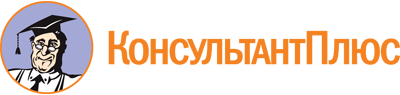 Приказ Минздравсоцразвития России от 15.05.2012 N 543н
(ред. от 21.02.2020)
"Об утверждении Положения об организации оказания первичной медико-санитарной помощи взрослому населению"
(Зарегистрировано в Минюсте России 27.06.2012 N 24726)Документ предоставлен КонсультантПлюс

www.consultant.ru

Дата сохранения: 18.09.2023
 Список изменяющих документов(в ред. Приказов Минздрава России от 23.06.2015 N 361н,от 30.09.2015 N 683н, от 30.03.2018 N 139н, от 27.03.2019 N 164н,от 03.12.2019 N 984н, от 21.02.2020 N 114н)КонсультантПлюс: примечание.Федеральным законом от 25.12.2018 N 489-ФЗ в Федеральный закон от 21.11.2011 N 323-ФЗ внесены изменения. Об утверждении положений об организации оказания медицинской помощи см. ст. 37 указанного Федерального закона.Список изменяющих документов(в ред. Приказов Минздрава России от 23.06.2015 N 361н,от 30.09.2015 N 683н, от 30.03.2018 N 139н, от 27.03.2019 N 164н,от 03.12.2019 N 984н, от 21.02.2020 N 114н)Список изменяющих документов(в ред. Приказов Минздрава России от 30.03.2018 N 139н,от 03.12.2019 N 984н)Список изменяющих документов(в ред. Приказа Минздрава России от 03.12.2019 N 984н)N п/пНаименование должностейКоличество должностей1.Главный врач1 должность2.Заведующий терапевтическим отделениемпри числе должностей врачей-терапевтов всех наименований (включая врачей-терапевтов подростковых при отсутствии соответствующего отделения) 6,5 - 9 - вместо 0,5 должности врача; при числе указанных должностей более 9 - сверх этих должностей3.Заведующий хирургическим отделением1 должность: при числе должностей врачей-хирургов и врачей травматологов-ортопедов (при отсутствии в учреждении должности заведующего травматолого-ортопедическим отделением) 5 - 8 - вместо 0,5 должности врача; при числе указанных должностей более 8 - сверх этих должностей4.Заведующий травматолого-ортопедическим отделением1 должность на 8 и более врачебных должностей(в ред. Приказа Минздрава России от 03.12.2019 N 984н)(в ред. Приказа Минздрава России от 03.12.2019 N 984н)(в ред. Приказа Минздрава России от 03.12.2019 N 984н)5.Заведующий отделением медицинской профилактики1 должность в штате поликлиники, обслуживающей не менее 25 тыс. взрослого населения, вместо 0,5 должности врача кабинета медицинской профилактики6.Заведующий отделением оториноларингологическим, офтальмологическим, неврологическим1 должность по каждому из отделений указанного профиля при числе должностей врачей соответствующих наименований не менее 3,5 - вместо 0,5 должности врача7.Заместитель главного врача по экспертизе временной нетрудоспособности1 должность - при числе должностей врачей амбулаторного приема не менее 258.Главная медицинская сестра1 должность9.Заведующий кабинетом медицинской статистикиУстанавливается в поликлинике с числом должностей врачей амбулаторного приема не менее 4010.Заместитель главного врача по медицинской частиУстанавливается при числе врачебных должностей (включая должность главного врача) не менее 4011.Врач-терапевт участковый1 должность на 1700 человек взрослого населения в возрасте 18 лет и старше12.Врач-хирург0,65 должности на 10 000 человек взрослого населения, прикрепленного к поликлинике13.Врач-травматолог-ортопед1 должность для ведения приема взрослых больных с травмами и заболеваниями костно-мышечной системы на 20 500 взрослого населения; 1 должность на 20 коек в смену травматолого-ортопедического отделения; 1 круглосуточный пост на 100 000 прикрепленного населения для оказания круглосуточной амбулаторной травматологической помощи14.Врач-уролог1 должность на 20 000 человек прикрепленного населения15.Врач-оториноларинголог1 должность на 20 000 человек прикрепленного населения16.Врач-офтальмолог0,6 должности на 10 000 человек прикрепленного населения17.Врач-невролог1 должность на 20 000 человек прикрепленного населения18.Врач-кардиолог1 должность на 20 000 человек прикрепленного населения19.Врач-эндокринолог (врач-диабетолог)1 должность на 20 000 человек прикрепленного населения20.Врач-инфекционист1 должность на 50 000 человек прикрепленного населения21.Врач-аллерголог-иммунолог1 должность на 100 000 взрослого населения22.Врач-ревматолог1 должность на 30 000 человек прикрепленного населения23.Врач (фельдшер) кабинета медицинской профилактики0,5 должности на 5 тыс. взрослого населения <2>24.Заведующий кабинетом медицинской помощи при отказе от курения1 должность вместо 0,5 должности заведующего кабинетом медицинской профилактики <3>25.Врач клинической лабораторной диагностики1 должность на 25 должностей врачей, ведущих амбулаторный прием, и дополнительно 0,25 должности при наличии аллергологического кабинета26.Врач-рентгенолог1 должность на 25 должностей врачей, ведущих амбулаторный прием27.Врач-физиотерапевтв зависимости от числа должностей врачей амбулаторного приема поликлиники: от 15 до 30 - 0,5 должности; свыше 30 до 50 - 1 должность; свыше 50 - 1 должность и дополнительно 0,5 должности на каждые последующие 25 должностей врачей, ведущих амбулаторный прием (сверх 50)28.Врач по лечебной физкультуре1 должность на 40 должностей врачей, ведущих амбулаторный прием, но не менее 1 должности на поликлинику29.Врач-методист1 должность в штате одной из поликлиник города с населением 200 и более тыс. человек30.Врач функциональной диагностикиВ зависимости от числа должностей врачей амбулаторного приема: от 20 до 50 - 0,5 должности; свыше 50 - 1 должность31.Врач-психотерапевт1 должность на 25 000 прикрепленного населения32.Врач-онколог или врач-специалист, прошедший подготовку по онкологии1 должность на 500 человек контингента диспансерных онкологических больных33.Врач-психиатр-нарколог1 должность на 30 000 прикрепленного населения34.Врач-гастроэнтеролог1 должность на 50 000 взрослого населения35.Врач-колопроктолог1 должность на 100 000 населения36.Врач-эпидемиолог1 должность в поликлиниках свыше 300 посещений37.Медицинская сестра участковая1,5 должности на каждую должность участкового врача-терапевта38.Медицинская сестра2 должности на каждую должность врача-хирурга, травматолога-ортопеда, врача-эндокринолога (врача-диабетолога); 1 должность на каждую должность врача, ведущего амбулаторный прием; 1 должность в смену на круглосуточный травмпункт при наличии объема работы по наложению гипсовых повязок 1 должность на каждую должность врача функциональной диагностики39.Медицинская сестра отделения (кабинета) медицинской профилактики (для обеспечения доврачебного приема, сбора анамнеза и обеспечения организации динамического наблюдения за лицами с высоким риском хронического неинфекционного заболевания)0,5 должности на 5 тыс. взрослого населения40.Медицинская сестра по физиотерапии1 должность на 15 тыс. условных физиотерапевтических единиц в год41.Инструктор по лечебной физкультуре1 должность на 25 должностей врачей, ведущих амбулаторный прием, и дополнительно 0,5 должности при наличии в составе поликлиники травматолого-ортопедического отделения42.Лаборант1 должность на 8 должностей врачей, ведущих амбулаторный прием43.РентгенолаборантСоответственно должностям врачей-рентгенологов и дополнительно 1 должность при наличии в составе поликлиники травматолого-ортопедического отделения44.Медицинская сестра по массажу1 должность на 10 должностей врачей, ведущих амбулаторный прием, и дополнительно 0,5 должности при наличии в поликлинике травматолого-ортопедического отделения45.Медицинская сестра процедурной1 должность на 10 должностей врачей, ведущих амбулаторный прием46.Старшая операционная медицинская сестраУстанавливается в штате поликлиники с числом должностей врачей-хирургов и врачей травматологов-ортопедов не менее 4 - вместо одной должности медицинской сестры47.Старшая медицинская сестра регистратурыУстанавливается в поликлинике с числом должностей медицинских регистраторов не менее 848.Старшая медицинская сестра отделенияСоответственно должностям заведующих отделениями <4>49.Медицинский регистратор1,1 должности на 5 должностей врачей, ведущих амбулаторный прием; 1 должность на архив рентгенкабинета (отделения) поликлиники с числом должностей врачей амбулаторного приема не менее 100; для ведения карт учета диспансеризации - из расчета 1 должность на 20 тыс. указанных карт50.Медицинский статистикУстанавливаются в поликлиниках с числом врачебных должностей (всех): до 20 - 0,5 должности; свыше 20 до 40 - 1 должность; свыше 40 до 60 - 1,5 должности; свыше 60 - 2 должности <5>51.Помощник эпидемиолога1 должность в поликлиниках с числом посещений до 300; 1 должность (вместе с врачом-эпидемиологом) в поликлиниках с числом посещений свыше 70052.Сестра-хозяйка1 должность53.Санитар1 должность: на каждую должность врача-специалиста (хирурга, травматолога-ортопеда, инфекциониста, колопроктолога); на каждые две должности других врачей, ведущих амбулаторный прием; на каждые 4 должности врачей-лаборантов и лаборантов; на каждые 2 должности медицинских сестер по физиотерапии, а при наличии водо-грязе-торфо-озокерито-парафинолечения - на каждую должность медицинской сестры, занятой отпуском указанных процедур; на каждую должность операционной медицинской сестры; на каждую должность медицинской сестры процедурного кабинета, но не более 1 должности на кабинет в смену; на рентгеновский кабинет в смену; на регистратуру в смену54.Исключен. - Приказ Минздрава России от 03.12.2019 N 984нИсключен. - Приказ Минздрава России от 03.12.2019 N 984н55.Социальный работникСоответственно должностям врачей-психотерапевтовСписок изменяющих документов(введен Приказом Минздрава России от 03.12.2019 N 984н)N п/пНаименование оборудования (оснащения)Количество, шт.Отделение (кабинет) ультразвуковой диагностикиОтделение (кабинет) ультразвуковой диагностикиОтделение (кабинет) ультразвуковой диагностики1.Система ультразвуковой визуализации универсальная, с питанием от сетине менее 12.Система ультразвуковой визуализации универсальная, с питанием от батареи1Рентгеновский кабинетРентгеновский кабинетРентгеновский кабинет1.Аппарат рентгеновский стационарный для рентгенографии цифровой или аналоговый12.Принтер для печати цифровых изображений1 при наличии цифрового рентгеновского аппарата или системы для компьютерной радиографии3.Проявочный автомат и комплект дополнительных принадлежностей для обработки аналоговых изображений на рентгеновской пленке или система для компьютерной радиографии1 при наличии аналогового рентгеновского аппарата4.Комплект дополнительных принадлежностей (защитные средства и приспособления для пациентов и персонала, устройство переговорное, негатоскоп)15.Сервер для хранения цифровых рентгеновских изображений1 при наличии цифрового рентгеновского аппарата или системы для компьютерной радиографии или цифрового сканера для рентгеновской пленки6.Автоматизированное рабочее место врача-рентгенолога с пакетом прикладных программ для анализа изображений1 при наличии цифрового рентгеновского аппарата или системы для компьютерной радиографии или цифрового сканера для рентгеновской пленки7.Автоматизированное рабочее место рентгенолаборанта с персональным компьютером1 при наличии цифрового рентгеновского аппарата или системы для компьютерной радиографии или цифрового сканера для рентгеновской пленки8.Стеллаж для хранения твердых копий аналоговых изображений1 при наличии аналогового рентгеновского аппаратаРентгеновский кабинет для рентгенографии легких (флюорографии)Рентгеновский кабинет для рентгенографии легких (флюорографии)Рентгеновский кабинет для рентгенографии легких (флюорографии)1.Аппарат рентгеновский для флюорографии легких цифровой или аналоговый12.Принтер для печати медицинских изображений1 при наличии цифрового рентгеновского аппарата или системы для компьютерной радиографии3.Проявочный автомат для обработки флюорографической пленки1 при наличии аппарата рентгеновского для флюорографии легких на пленке4.Комплект дополнительных принадлежностей (защитные средства и приспособления для пациентов и персонала, устройство переговорное, негатоскоп)15.Сервер для хранения цифровых рентгеновских изображений1 при наличии цифровых рентгеновского флюорографического аппарата или системы для компьютерной радиографии или цифрового сканера для рентгеновской пленки6.Автоматизированное рабочее место врача-рентгенолога с пакетом прикладных программ для анализа изображений1 при наличии цифрового рентгеновского аппарата или системы для компьютерной радиографии или цифрового сканера для рентгеновской пленки7.Автоматизированное рабочее место рентгенолаборанта с персональным компьютером1 при наличии цифрового рентгеновского аппарата8.Стеллаж для хранения твердых копий аналоговых изображений1 при наличии аппарата рентгеновского для флюорографии аналоговогоКабинет рентгеновский маммографическийКабинет рентгеновский маммографическийКабинет рентгеновский маммографический1.Аппарат рентгеновский маммографический цифровой или аналоговый12.Аппарат ультразвуковой общего назначения с линейным датчиком для поверхностных структур13.Принтер для печати медицинских изображений1 при наличии цифрового рентгеновского маммографического аппарата или системы для компьютерной радиографии4.Проявочный автомат для обработки рентгеновской пленки или система для компьютерной радиографии1 при наличии аналогового рентгеновского маммографического аппарата5.Комплект дополнительных принадлежностей (защитные средства и приспособления для пациентов и персонала, устройство переговорное, негатоскоп)16.Сервер для хранения цифровых рентгеновских изображений1 при наличии цифрового рентгеновского маммографического аппарата или системы для компьютерной радиографии или цифрового сканера для рентгеновской пленки7.Автоматизированное рабочее место врача-рентгенолога с пакетом прикладных программ для анализа изображений1 при наличии цифрового рентгеновского маммографического аппарата или системы для компьютерной радиографии или цифрового сканера для рентгеновской пленки8.Автоматизированное рабочее место рентгенолаборанта с персональным компьютером1 при наличии цифрового рентгеновского маммографического аппарата или системы для компьютерной радиографии или цифрового сканера для рентгеновской пленки9.Стеллаж для хранения твердых копий аналоговых изображений1 при наличии аналогового рентгеновского маммографического аппаратаКабинет рентгеновский компьютерной томографииКабинет рентгеновский компьютерной томографииКабинет рентгеновский компьютерной томографии1.Компьютерный томограф рентгеновский спиральный с многорядным детектором (многосрезовый)12.Автоматический шприц - инжектор13.Автоматизированное рабочее место врача-рентгенолога с пакетом прикладных программ для анализа изображений14.Лазерная камера для печати медицинских изображений на пленке15.Комплект дополнительных принадлежностей (защитные средства и приспособления для пациентов и персонала, устройство переговорное, негатоскоп, комплект нумераторов и маркеров)16.Сервер для хранения цифровых рентгеновских изображений17.Автоматизированное рабочее место врача-рентгенолога с пакетом прикладных программ для анализа изображений18.Автоматизированное рабочее место рентгенолаборанта с персональным компьютером1Кабинет магнитно-резонансной томографииКабинет магнитно-резонансной томографииКабинет магнитно-резонансной томографии1.Магнитно-резонансный томограф со сверхпроводящим магнитом12.Набор магнитных катушек для исследования головы, шеи, спины, органов живота и таза, конечностей, ректальная катушка, катушка для периферической ангиографии, другие катушки по профилю учреждения13.Автоматический шприц - инжектор14.Лазерная камера сетевая для печати медицинских изображений на пленке15.Набор немагнитных инструментов и дополнительного оборудования для проведения процедур под контролем магнитно-резонансной томографии16.Сервер для хранения цифровых рентгеновских изображений17.Автоматизированное рабочее место врача-рентгенолога с пакетом прикладных программ для анализа изображений18.Автоматизированное рабочее место рентгенолаборанта с персональным компьютером1Прививочный кабинетПрививочный кабинетПрививочный кабинет1.Автоматизированное рабочее место12.Термометр медицинский13.Тонометр для измерения артериального давления с манжетами14.Шкаф для хранения лекарственных препаратов15.Шкаф для хранения медицинского инструментария, стерильных расходных материалов16.Кушетка медицинская17.Медицинский стол с маркировкой по видам прививок18.Бактерицидный облучатель воздуха рециркуляторного типа19.Шпатель одноразовыйне менее 1 (количество определяется исходя из объемов медицинской помощи)10.Холодильник311.Термоконтейнер или сумка-холодильник с набором хладоэлементов112.Емкость - непрокалываемый контейнер с крышкой для дезинфекции отработанных шприцев, тампонов, использованных вакцин113.Шприцы одноразовые емкостью 1, 2, 5, 10 мл с набором иглне менее 1 (количество определяется исходя из объемов медицинской помощи)14.Пинцет115.Ножницы116.Резиновый жгут117.Почкообразный лоток118.Емкость с дезинфицирующим раствором119.Лейкопластырь, полотенца, пеленки, простыни, одноразовые перчатки120.Емкость для сбора бытовых и медицинских отходов121.Укладка экстренной профилактики парентеральных инфекций для оказания первичной медико-санитарной помощи, скорой медицинской помощи, специализированной медицинской помощи и паллиативной медицинской помощи <1>1Список изменяющих документов(в ред. Приказа Минздрава России от 23.06.2015 N 361н)КонсультантПлюс: примечание.Нумерация пунктов дана в соответствии с официальным текстом документа.КонсультантПлюс: примечание.Приказом Минздрава России от 30.09.2015 N 683н утверждены Правила организации деятельности отделения (кабинета) медицинской профилактики для взрослых.Список изменяющих документов(в ред. Приказа Минздрава России от 27.03.2019 N 164н)КонсультантПлюс: примечание.По вопросу, касающемуся порядка организации деятельности профильных дневных стационаров, см. Приказы Минздрава России и Минздравсоцразвития России.Список изменяющих документов(в ред. Приказа Минздрава России от 30.03.2018 N 139н)N п/пНаименование должностиКоличество должностей1.Заведующий дневным стационаром - врач-терапевтвместо 0,5 должности врача при наличии менее 20 пациенто-мест2.Врач-терапевт, врач-терапевт участковый, врач общей практики (семейный врач)1 должность на 20 пациенто-мест или на 20 больных стационара на дому3.Старшая медицинская сестравместо 0,5 должности медицинской сестры при наличии менее 20 пациенто-мест, 1 должность на 20 пациенто-мест4.Медицинская сестра процедурная1 должность на 15 пациенто-мест5.Медицинская сестра1 должность на 6 больных6.Санитар1 должность на 15 пациенто-местСписок изменяющих документов(в ред. Приказов Минздрава России от 30.03.2018 N 139н,от 21.02.2020 N 114н)NНаименованиеКоличество, шт.1.Набор реанимационный12.Ингалятор аэрозольный компрессорный (небулайзер) портативный13.Бактерицидный облучатель/очиститель воздуха/устройство для обеззараживания и (или) фильтрации воздуха и (или) дезинфекции поверхностейНе менее 1 <1>(п. 3 в ред. Приказа Минздрава России от 21.02.2020 N 114н)(п. 3 в ред. Приказа Минздрава России от 21.02.2020 N 114н)(п. 3 в ред. Приказа Минздрава России от 21.02.2020 N 114н)4.Аппарат для диагностики функций внешнего дыхания <2>1(в ред. Приказа Минздрава России от 21.02.2020 N 114н)(в ред. Приказа Минздрава России от 21.02.2020 N 114н)(в ред. Приказа Минздрава России от 21.02.2020 N 114н)5.Рабочее место заведующего дневным стационаромПри наличии должности заведующего дневным стационаром6.Рабочее место врача-терапевта (врача общей практики (семейного врача))по требованию7.Утратил силу. - Приказ Минздрава России от 30.03.2018 N 139нУтратил силу. - Приказ Минздрава России от 30.03.2018 N 139н8.Ростомер19.Утратил силу. - Приказ Минздрава России от 30.03.2018 N 139нУтратил силу. - Приказ Минздрава России от 30.03.2018 N 139н10.Измеритель артериального давления, сфигмоманометр111.Штатив для длительных инфузионных вливаний1 на 1 койку12.Укладка для оказания экстренной медицинской помощи при анафилактическом шоке113.Укладка экстренной профилактики парентеральных инфекций для оказания первичной медико-санитарной помощи, скорой медицинской помощи, специализированной медицинской помощи и паллиативной медицинской помощи1(п. 13 в ред. Приказа Минздрава России от 30.03.2018 N 139н)(п. 13 в ред. Приказа Минздрава России от 30.03.2018 N 139н)(п. 13 в ред. Приказа Минздрава России от 30.03.2018 N 139н)14.Спирограф электронный <2>1(в ред. Приказа Минздрава России от 21.02.2020 N 114н)(в ред. Приказа Минздрава России от 21.02.2020 N 114н)(в ред. Приказа Минздрава России от 21.02.2020 N 114н)15.Пульсоксиметр116.Рабочее место заведующего дневным стационаром117.Рабочее место медицинской сестры118.Весы медицинские119.Стетофонендоскоп120.Сфигмоманометр для взрослых121.Штатив медицинский (инфузионная стойка)1 на 1 койкуСписок изменяющих документов(в ред. Приказа Минздрава России от 30.03.2018 N 139н)N п/пНаименование должностиРекомендуемый норматив1.Заведующий врачебной амбулаторией - врачпри наличии до 3 должностей врачей - вместо 0,5 должности фельдшера;при наличии более 3 должностей врачей - 1 должность2.Врач-терапевт участковый (врач-терапевт цехового врачебного участка, фельдшер (при возложении в функции лечащего врача))1 должность на 1700 человек взрослого населения3.Медицинская сестра врача-терапевта участкового1 должность на 1 должность врача-терапевта участкового (врача-терапевта цехового врачебного участка, фельдшера), врача-специалиста (за исключением врача акушера-гинеколога)4.Врач-хирург1 должность на 10 000 человек5.Врач акушер-гинеколог1 должность на 2200 женщин6.Акушерка1 должность на 1 врача акушера-гинеколога7.Старшая медицинская сестрапри наличии до 3 должностей медсестер - вместо 0,5 должности медсестры;при наличии более 3 должностей медсестер - 1 должность8.Медицинская сестра процедурной1 должность на 3000 человек взрослого и детского населения9.Санитар1 должность на 4 должности врача-терапевта или врача-педиатра10.Сестра-хозяйка1 должностьСписок изменяющих документов(в ред. Приказов Минздрава России от 30.03.2018 N 139н,от 27.03.2019 N 164н, от 03.12.2019 N 984н, от 21.02.2020 N 114н)N п/пНаименование оборудования (оснащения)Требуемое количество, шт.1.Рабочее место врача (фельдшера) с персональным компьютером и выходом в информационно-телекоммуникационную сеть "Интернет"не менее 1 <1>,(п. 1 в ред. Приказа Минздрава России от 03.12.2019 N 984н)(п. 1 в ред. Приказа Минздрава России от 03.12.2019 N 984н)(п. 1 в ред. Приказа Минздрава России от 03.12.2019 N 984н)2.Рабочее место врача акушера-гинеколога (акушерки) с персональным компьютером и выходом в информационно-телекоммуникационную сеть "Интернет"не менее 1 <1>, <3>(п. 2 в ред. Приказа Минздрава России от 03.12.2019 N 984н)(п. 2 в ред. Приказа Минздрава России от 03.12.2019 N 984н)(п. 2 в ред. Приказа Минздрава России от 03.12.2019 N 984н)2.1Рабочее место медицинской сестры с персональным компьютером и выходом в информационно-телекоммуникационную сеть "Интернет"не менее 1 <1>(п. 2.1 введен Приказом Минздрава России от 03.12.2019 N 984н)(п. 2.1 введен Приказом Минздрава России от 03.12.2019 N 984н)(п. 2.1 введен Приказом Минздрава России от 03.12.2019 N 984н)3.Шкаф для одежды14.Шкаф для белья15.Шкаф для лекарственных препаратов16.Вешалка для одежды27.Тумбочки медицинские28.Стол манипуляционный19.Стол процедурный110.Стол инструментальный111.Пеленальный стол112.Кресло гинекологическое1 <3>(в ред. Приказа Минздрава России от 03.12.2019 N 984н)(в ред. Приказа Минздрава России от 03.12.2019 N 984н)(в ред. Приказа Минздрава России от 03.12.2019 N 984н)13.Кушетки медицинские214.Электрокардиограф портативный 3- или 6-канальный115.Автоматический дефибриллятор116.Тонометр для измерения артериального давления на периферических артериях манжетами для измерения артериального давления у детей, в том числе до 1 годане менее 1 <1>17.Фонендоскопне менее 1 <1>18.Сейф для хранения наркотических или психотропных лекарственных препаратов и лекарственных препаратов, содержащих сильнодействующие или ядовитые вещества119.Холодильник для лекарственных препаратов120.Бактерицидный облучатель/очиститель воздуха/устройство для обеззараживания и (или) фильтрации воздуха и (или) дезинфекции поверхностейНе менее 1 <2>(п. 20 в ред. Приказа Минздрава России от 21.02.2020 N 114н)(п. 20 в ред. Приказа Минздрава России от 21.02.2020 N 114н)(п. 20 в ред. Приказа Минздрава России от 21.02.2020 N 114н)21.Носилки222.Щит спинальный с устройством для фиксации головы, рентгенпрозрачный, амагнитный123.Костыли224.Одеяло с подогревом125.Секундомер226.Термометр медицинский527.Пузырь для льда228.Шины для транспортной иммобилизации (разной конструкции)229.Роторасширитель одноразовый230.Языкодержатель231.Стерилизатор электрический средний132.Сухожаровой шкаф или автоклав133.Кислородный ингалятор134.Анализатор уровня сахара крови портативный с тест-полосками135.Анализатор гемоглобина крови или тест-системы для определения уровня гемоглобина крови1 <3>(в ред. Приказа Минздрава России от 21.02.2020 N 114н)(в ред. Приказа Минздрава России от 21.02.2020 N 114н)(в ред. Приказа Минздрава России от 21.02.2020 N 114н)36.Экспресс-анализатор уровня холестерина в крови портативный1 <3>(в ред. Приказа Минздрава России от 21.02.2020 N 114н)(в ред. Приказа Минздрава России от 21.02.2020 N 114н)(в ред. Приказа Минздрава России от 21.02.2020 N 114н)37.Комплект оборудования для наглядной пропаганды здорового образа жизни138.Весы напольные для взрослых139.Весы для детей до 1 года140.Дыхательный аппарат ручной (мешок Амбу)141.Стетоскоп акушерский1 <3>(в ред. Приказа Минздрава России от 03.12.2019 N 984н)(в ред. Приказа Минздрава России от 03.12.2019 N 984н)(в ред. Приказа Минздрава России от 03.12.2019 N 984н)42.Холодильник для хранения лекарственных препаратов143.Ростомер144.Сантиметровая лента145.Пульсоксиметр портативный146.Спирометр (портативный с одноразовыми мундштуками)147.Набор для проведения коникотомии одноразовый148.Емкости для дезинфекции инструментария и расходных материалов149.Емкости для сбора бытовых и медицинских отходов150.Аптечка экстренной профилактики парентеральных инфекций151.Укладка для оказания помощи при остром коронарном синдроме152.Укладка для оказания помощи при остром нарушении мозгового кровообращения153.Укладка для оказания помощи при желудочно-кишечном (внутреннем) кровотечении154.Укладка с педикулоцидными средствами255.Укладка экстренной профилактики парентеральных инфекций для оказания первичной медико-санитарной помощи, скорой медицинской помощи, специализированной медицинской помощи и паллиативной медицинской помощи156.Укладка универсальная для забора материала от людей и из объектов окружающей среды для исследования на инфекционные заболевания, представляющие опасность для окружающих157.Тонометр транспальпебральный для измерения внутриглазного давления1(п. 57 введен Приказом Минздрава России от 27.03.2019 N 164н)(п. 57 введен Приказом Минздрава России от 27.03.2019 N 164н)(п. 57 введен Приказом Минздрава России от 27.03.2019 N 164н)58.Аппарат для измерения артериального давления1(п. 58 введен Приказом Минздрава России от 27.03.2019 N 164н)(п. 58 введен Приказом Минздрава России от 27.03.2019 N 164н)(п. 58 введен Приказом Минздрава России от 27.03.2019 N 164н)59.Светильник медицинский передвижнойне менее 1 <3>(п. 59 введен Приказом Минздрава России от 03.12.2019 N 984н)(п. 59 введен Приказом Минздрава России от 03.12.2019 N 984н)(п. 59 введен Приказом Минздрава России от 03.12.2019 N 984н)60.Набор гинекологических инструментовне менее 1 <3>(п. 60 введен Приказом Минздрава России от 03.12.2019 N 984н)(п. 60 введен Приказом Минздрава России от 03.12.2019 N 984н)(п. 60 введен Приказом Минздрава России от 03.12.2019 N 984н)61.Кольпоскопне менее 1 <3>(п. 61 введен Приказом Минздрава России от 03.12.2019 N 984н)(п. 61 введен Приказом Минздрава России от 03.12.2019 N 984н)(п. 61 введен Приказом Минздрава России от 03.12.2019 N 984н)КонсультантПлюс: примечание.Нумерация сносок приведена в соответствии с изменениями, внесенными Приказом Минздрава России от 21.02.2020 N 114н.Список изменяющих документов(в ред. Приказов Минздрава России от 30.03.2018 N 139н,от 03.12.2019 N 984н)КонсультантПлюс: примечание.Нумерация пунктов дана в соответствии с официальным текстом документа.Список изменяющих документов(в ред. Приказа Минздрава России от 03.12.2019 N 984н)Наименование должностиЧисло должностей при обслуживанииЧисло должностей при обслуживанииЧисло должностей при обслуживанииНаименование должностиот 101 до 900 жителейот 901 до 1500 жителейот 1501 до 2000 жителей1234Заведующий фельдшерско-акушерским пунктом - фельдшер, акушерка (заведующий фельдшерским здравпунктом - фельдшер)1,01,01,0Акушерка-1,01,5Санитар0,51,01,0Список изменяющих документов(в ред. Приказов Минздрава России от 30.03.2018 N 139н,от 03.12.2019 N 984н)Список изменяющих документов(в ред. Приказа Минздрава России от 30.03.2018 N 139н)N п/пНаименование должностиКоличество должностей1.Главный врач Центра - врач общей практики (семейный врач)1 должность2.Заведующий отделением - врач общей практики (семейный врач)при числе от 3 до 6 должностей врача общей практики (семейного врача) 1 должность заведующего устанавливается вместо 0,5 должности врача общей практики (семейного врача) при числе более 6 должностей врача общей практики (семейного врача) устанавливается 1 освобожденная должность заведующего3.Врач общей практики (семейный врач)1 должность на прикрепленное население: - 1200 взрослого населения - 1000 взрослого и детского населения4.Врач-методист (для Центра)1 должность на 8 должностей врача общей практики (семейного врача)5.Врач кабинета медицинской профилактики0,5 должности на 5 тысяч взрослого населения6.Главная медицинская сестра Центра1 должность7.Старшая медицинская сестра Отделенияпри числе от 3 до 6 должностей врача общей практики (семейного врача) 1 должность старшей медицинской сестры устанавливается вместо 0,5 должности медицинской сестры врача общей практики при числе более 6 должностей врача общей практики (семейного врача) устанавливается 1 освобожденная должность старшей медицинской сестры8.Фельдшер1 должность на 1 должность врача общей практики (семейного врача)9.Медицинская сестра врача общей практики (семейного врача)2 должности на 1 должность врача общей практики (семейного врача)10.Медицинская сестра кабинета медицинской профилактики0,5 должности на 5 тысяч взрослого населения (1 должность на 10 тысяч взрослого населения)11.Лаборант1 должность12.Медицинская сестра по физиотерапии0,5 должности на 1 должность врача общей практики (семейного врача)13.Акушер1 должность на 6 должностей врача общей практики (семейного врача)14.Медицинский статистик1 должность15.Медицинский регистратор1 должность на 4 должности врача общей практики (семейного врача)16.Санитарка1 должность на 3 кабинета17.Сестра-хозяйка1 должностьСписок изменяющих документов(в ред. Приказа Минздрава России от 21.02.2020 N 114н)N п/пНаименование оснащенияТребуемое количество, шт.1.Кушетка медицинская для осмотра больного <2>1(в ред. Приказа Минздрава России от 21.02.2020 N 114н)(в ред. Приказа Минздрава России от 21.02.2020 N 114н)(в ред. Приказа Минздрава России от 21.02.2020 N 114н)2.Шкаф для медикаментов2 (1 на процедурную и 1 на манипуляционную)3.Столик для инструментария2 (1 на процедурную и 1 на манипуляционную)4.Емкости для дезинфицирующих растворовПо потребности5.Деструктор для игл от одноразовых шприцев1 (на процедурную и манипуляционную)6.Стойка-тележка для мешков под отходы класса A и B2 (1 на процедурную и 1 на манипуляционную)7.Набор для оказания помощи при анафилактическом шоке1 (на процедурную и манипуляционную)8.Набор ф.50 (для оказания помощи при авариях с кровью) на 1 процедурную, манипуляционную1 (на процедурную и манипуляционную)9.Шкаф сухожаровый110.Бактерицидный облучатель/очиститель воздуха/устройство для обеззараживания и (или) фильтрации воздуха и (или) дезинфекции поверхностейНе менее 1 <1>(п. 10 в ред. Приказа Минздрава России от 21.02.2020 N 114н)(п. 10 в ред. Приказа Минздрава России от 21.02.2020 N 114н)(п. 10 в ред. Приказа Минздрава России от 21.02.2020 N 114н)11.Утратил силу. - Приказ Минздрава России от 21.02.2020 N 114нУтратил силу. - Приказ Минздрава России от 21.02.2020 N 114н12.Автоклав113.Стол перевязочный114.Кресло гинекологическое115.Лампа бестеневая116.Коробка стерилизационнаяПо потребности17.Носилки118.Сейф для сильнодействующих веществ119.Сейф для хранения бланков листов нетрудоспособности, справок, журналов, печатей120.Столик для пеленания детей121.Холодильник для хранения медикаментов122.Холодильник для хранения вакцин1 на прививочный кабинет23.Термоконтейнер для транспортировки вакцин (сумка-холодильник с хладоэлементами)124.Биксы разных размеров (набор)По потребности25.Ширма для смотрового кабинета126.Кровать/кушетка для дневного стационараПо потребности27.Тумбочка для дневного стационара1 на 1 койку28.Стул для дневного стационара1 на 1 койку29.Шкаф для верхней одежды для дневного стационара1 на 4 койки30.Стетофонендоскоп <2>1(в ред. Приказа Минздрава России от 21.02.2020 N 114н)(в ред. Приказа Минздрава России от 21.02.2020 N 114н)(в ред. Приказа Минздрава России от 21.02.2020 N 114н)31.Сфигмоманометр (с манжетками для взрослых и детей) <2>1(в ред. Приказа Минздрава России от 21.02.2020 N 114н)(в ред. Приказа Минздрава России от 21.02.2020 N 114н)(в ред. Приказа Минздрава России от 21.02.2020 N 114н)32.Весы медицинские <2>1(в ред. Приказа Минздрава России от 21.02.2020 N 114н)(в ред. Приказа Минздрава России от 21.02.2020 N 114н)(в ред. Приказа Минздрава России от 21.02.2020 N 114н)33.Лента сантиметровая измерительная <2>1(в ред. Приказа Минздрава России от 21.02.2020 N 114н)(в ред. Приказа Минздрава России от 21.02.2020 N 114н)(в ред. Приказа Минздрава России от 21.02.2020 N 114н)34.Ростомер (для взрослых и детей) <2>1(в ред. Приказа Минздрава России от 21.02.2020 N 114н)(в ред. Приказа Минздрава России от 21.02.2020 N 114н)(в ред. Приказа Минздрава России от 21.02.2020 N 114н)35.Портативный глюкометр с тест-полосками и одноразовыми ланцетами <2>1(в ред. Приказа Минздрава России от 21.02.2020 N 114н)(в ред. Приказа Минздрава России от 21.02.2020 N 114н)(в ред. Приказа Минздрава России от 21.02.2020 N 114н)36.Рефлектор лобный (Симановского) <2>1(в ред. Приказа Минздрава России от 21.02.2020 N 114н)(в ред. Приказа Минздрава России от 21.02.2020 N 114н)(в ред. Приказа Минздрава России от 21.02.2020 N 114н)37.Настольная лампа, пригодная для использования совместно с офтальмоскопом и рефлектором <2>1(в ред. Приказа Минздрава России от 21.02.2020 N 114н)(в ред. Приказа Минздрава России от 21.02.2020 N 114н)(в ред. Приказа Минздрава России от 21.02.2020 N 114н)38.Молоток неврологический <2>1(в ред. Приказа Минздрава России от 21.02.2020 N 114н)(в ред. Приказа Минздрава России от 21.02.2020 N 114н)(в ред. Приказа Минздрава России от 21.02.2020 N 114н)39.ТермометрНе менее 10 на 1 кабинет врача общей практики (семейного врача) и 1 на кабинет доврачебной помощи40.Электрокардиограф (портативный) с термобумагой и гелем141.Таблица для определения остроты зрения (для взрослых и детей) с осветителем142.Укладка родовая акушерская143.Укладка противопедикулезная144.Укладка универсальная для забора материала от людей и из объектов окружающей среды для исследования на особо опасные инфекционные болезни (в соответствии с требованиями санитарно-эпидемиологических правил)345.Динамометр ручной и плоскопружинный <2>1(в ред. Приказа Минздрава России от 21.02.2020 N 114н)(в ред. Приказа Минздрава России от 21.02.2020 N 114н)(в ред. Приказа Минздрава России от 21.02.2020 N 114н)46.Спирометр (портативный с одноразовыми мундштуками)По числу кабинетов медицинской профилактики, но не менее 147.Измеритель пиковой скорости выдоха (пикфлоуметр) со сменными мундштукамине менее 148.Таблицы для исследования цветоощущения149.Диагностический набор для офтальмоскопии и оториноскопии с ушными воронками разных размеровне менее 150.Негатоскопне менее 151.Весы медицинские для взвешивания грудных детей1 на 1 кабинет для приема детей52.Скиаскопическая линейка153.Набор линз для подбора очков154.Аппарат для определения полей зрения (периметр)не менее 155.Тонометр транспальпебральный для измерения внутриглазного давленияне менее 156.Тест-система для экспресс-диагностики антигена бета-гемолитического стрептококка группы A157.Тест-система для экспресс-диагностики определения 41 антигена C.trachomatis у женщин из цервикального канала и в мазках из уретры мужчин158.Тест-системы для выполнения дыхательного уреазного теста для диагностики H.pylori159.Тест-полоски для экспресс-диагностики тропонина T160.Тест-полоски (полифункциональные) для визуальной экспресс-диагностики в моче билирубина, уробилиногена, кетонов (ацетоуксусной кислоты), глюкозы, белка (альбумин), эритроцитов, pH, нитритов, лейкоцитов и удельной плотности в различных комбинациях на 1 кабинет ВОП/доврачебный361.Портативный коагулочек (для контроля международного нормализованного отношения) при отсутствии возможности лабораторного контроляне менее 162.Угломер163.Лупа обыкновенная <2>1(в ред. Приказа Минздрава России от 21.02.2020 N 114н)(в ред. Приказа Минздрава России от 21.02.2020 N 114н)(в ред. Приказа Минздрава России от 21.02.2020 N 114н)64.Лупа налобная бинокулярнаяне менее 165.Световод-карандаш (фонарик) для осмотра зева <2>1(в ред. Приказа Минздрава России от 21.02.2020 N 114н)(в ред. Приказа Минздрава России от 21.02.2020 N 114н)(в ред. Приказа Минздрава России от 21.02.2020 N 114н)66.Алкотестер с набором мундштуковне менее 167.Зеркало влагалищное одноразовое (набор гинекологический N 3)По потребности68.Стетоскоп акушерскийне менее 169.Прибор для выслушивания сердцебиения плодане менее 170.Тазомерне менее 171.Центрифуга лабораторнаяне менее 172.Экспресс-анализатор холестерина <2>По числу кабинетов медицинской профилактики, но не менее 1(в ред. Приказа Минздрава России от 21.02.2020 N 114н)(в ред. Приказа Минздрава России от 21.02.2020 N 114н)(в ред. Приказа Минздрава России от 21.02.2020 N 114н)73.Пульсоксиметр (оксиметр пульсовой)174.Экспресс-анализатор кардиомаркеров портативныйне менее 175.Микроскопне менее 176.Экспресс-анализатор мочи177.Секундомер178.Предметные стекла1 набор79.Покровные стекла1 набор80.Скарификатор одноразовый1 набор81.Лампа щелевая для осмотра глаза182.Камертон медицинский1 набор83.Гемоглобинометр184.Аппарат магнитотерапевтический малогабаритный для применения в амбулаторных и домашних условияхне менее 185.Устройство для теплового лечения придаточных пазух носа и гортани в амбулаторных и домашних условияхне менее 186.Аппарат для лечения интерференционными и диадинамическими токамине менее 187.Аппарат для УВЧ (ДМВ) - терапиине менее 188.Облучатель ультрафиолетовый, гелиотерапевтическийне менее 189.Ингалятор ультразвуковойне менее 190.Небулайзер (аэрозольный компрессорный ингалятор со сменными мундштуками)не менее 191.Аппарат для искусственного дыхания ручной (мешок Амбу)не менее 192.Отсасыватель ручной/ножной/электрическийне менее 193.Роторасширительне менее 194.Языкодержательне менее 195.Набор воздуховодовне менее 196.Жгут резиновый кровоостанавливающийне менее 197.Набор для коникотомии одноразовыйне менее 198.Скальпель одноразовый стерильныйне менее 199.Дефибриллятор-монитор автоматический портативныйне менее 1100.Установка для подачи кислорода портативнаяне менее 1101.Щипцы гортанные для извлечения инородных телне менее 1102.КалькуляторПо числу кабинетов медицинской профилактики, но не менее 1КонсультантПлюс: примечание.Приказом Минздрава России от 30.09.2015 N 683н утверждены Правила организации деятельности центра здоровья.Список изменяющих документов(введен Приказом Минздрава России от 27.03.2019 N 164н;в ред. Приказа Минздрава России от 21.02.2020 N 114н)N п/пНаименование оборудования (оснащения)Требуемое количество, шт.Комплекс передвижной медицинский, включающий:Комплекс передвижной медицинский, включающий:Комплекс передвижной медицинский, включающий:1.Рабочее место врача (фельдшера) с персональным компьютером и выходом в информационно-коммуникационную сеть "Интернет" и (или) рабочее место акушера (медицинской сестры) с персональным компьютером и выходом в информационно-коммуникационную сеть "Интернет"12.Стетоскоп акушерский13.Набор гинекологических инструментов14.Кресло гинекологическое для осмотра/терапевтических процедур, механическое15.Кушетка медицинская16.Ростомер медицинский17.Весы напольные для взрослых18.Сантиметровая лента19.Аппарат для измерения артериального давления110.Стетофонендоскоп111.Весы для детей до 1 года112.Термометр медицинский113.Электрокардиограф портативный 3- или 6-канальный, система дистанционной передачи электрокардиограммы на отдаленный кардиопульт114.Пульсоксиметр портативный115.Спирометр (портативный с одноразовыми мундштуками)116.Секундомер117.Тест-полоски для анализа мочи118.Анализатор или тест-системы для определения уровня гемоглобина крови119.Анализатор уровня глюкозы крови портативный с тест-полосками120.Автоматический дефибриллятор121.Языкодержатель122.Дыхательный аппарат ручной (мешок Амбу)123.Роторасширитель одноразовый124.Кислородный ингалятор125.Набор для проведения коникотомии одноразовый126.Укладка экстренной профилактики парентеральных инфекций для оказания первичной медико-санитарной помощи, скорой медицинской помощи, специализированной медицинской помощи и паллиативной медицинской помощи <1>127.Бактерицидный облучатель/очиститель воздуха/устройство для обеззараживания и (или) фильтрации воздуха и (или) дезинфекции поверхностейНе менее 1 <2>(п. 27 в ред. Приказа Минздрава России от 21.02.2020 N 114н)(п. 27 в ред. Приказа Минздрава России от 21.02.2020 N 114н)(п. 27 в ред. Приказа Минздрава России от 21.02.2020 N 114н)28.Холодильник для хранения лекарственных препаратов229.Шкаф для хранения лекарственных препаратов130.Емкости для дезинфекции инструментария и расходных материалов131.Емкости для сбора медицинских отходов132.Емкости для сбора бытовых отходов1N п/пНаименование оборудования (оснащения)Требуемое количество, шт.Комплекс передвижной медицинский, включающий дополнительно к стандарту оснащения мобильной медицинской бригады для оказания первичной медико-санитарной помощи:Комплекс передвижной медицинский, включающий дополнительно к стандарту оснащения мобильной медицинской бригады для оказания первичной медико-санитарной помощи:Комплекс передвижной медицинский, включающий дополнительно к стандарту оснащения мобильной медицинской бригады для оказания первичной медико-санитарной помощи:1.Экспресс-анализатор уровня холестерина крови с тест-полосками12.Тонометр транспальпебральный для измерения внутриглазного давления13.Флюорограф1N п/пНаименование оборудования (оснащения)Требуемое количество, шт.Комплекс передвижной медицинский, включающий дополнительно к стандартам оснащения мобильной медицинской бригады для оказания первичной медико-санитарной помощи и для проведения профилактического медицинского осмотра:Комплекс передвижной медицинский, включающий дополнительно к стандартам оснащения мобильной медицинской бригады для оказания первичной медико-санитарной помощи и для проведения профилактического медицинского осмотра:Комплекс передвижной медицинский, включающий дополнительно к стандартам оснащения мобильной медицинской бригады для оказания первичной медико-санитарной помощи и для проведения профилактического медицинского осмотра:1.Тест-полоски для исследования кала на скрытую кровь12.Маммограф1Наименование оборудования (оснащения)Требуемое количество, шт.Комплекс передвижной медицинский, включающий флюорограф1Наименование оборудования (оснащения)Требуемое количество, шт.Комплекс передвижной медицинский, включающий маммограф1КонсультантПлюс: примечание.Приказом Минздрава России от 30.09.2015 N 683н утверждены Рекомендуемые штатные нормативы центра здоровья.КонсультантПлюс: примечание.Приказом Минздрава России от 30.09.2015 N 683н утвержден Стандарт оснащения центра здоровья.КонсультантПлюс: примечание.Приказом Минздрава России от 30.09.2015 N 683н утверждены Рекомендуемые штатные нормативы отделения (кабинета) медицинской профилактики для взрослых.